 МИНИСТЕРСТВО ОБРАЗОВАНИЯ И НАУКИ
 РОССИЙСКОЙ ФЕДЕРАЦИИ (МИНОБРНАУКИ РОССИИ)  П Р И К А З Об утверждении Перечня олимпиад школьников и их уровней на 2015/16 учебный год В соответствии  с Порядком проведения олимпиад школьников, утвержденным приказом Министерства образования и науки Российской Федерации от 4 апреля 2014 г. № 267 (зарегистрирован Министерством юстиции Российской Федерации 17 июня 2014 г., регистрационный № 32694), с изменениями, внесенными приказом Министерства образования и науки Российской Федерации 
от 10 декабря 2014 г. № 1563 (зарегистрирован Министерством юстиции Российской Федерации 20 января 2015 г., регистрационный № 35591), и на основании предложений Российского совета олимпиад школьников (письмо от 30 июня 2015 г. № 35-15/СО-03) п р и к а з ы в а ю: 1. Утвердить прилагаемые Перечень олимпиад школьников и их уровни 
на 2015/16 учебный год.2. Признать утратившим силу приказ Министерства образования и науки Российской Федерации от 20 февраля 2015 г. № 120 «Об утверждении Перечня олимпиад школьников и их уровней на 2014/15 учебный год» (зарегистрирован Министерством юстиции Российской Федерации 16 марта 2015 г.,  регистрационный № 36451).3.  Контроль за исполнением настоящего приказа возложить на первого заместителя Министра Третьяк Н.В.Министр		Д.В. Ливанов                                                                                                                             ПриложениеПЕРЧЕНЬолимпиад школьников и их уровни на 2015/16 учебный год« ___ »  ___________ 2015 г.  Москва№  ______№  ______УТВЕРЖДЕНЫприказом Министерства образованияи науки Российской Федерацииот «___»___________2015 г. №_____№п/пПолное наименование олимпиадыПолное наименование организатора(организаторов ) олимпиады Профиль олимпиады, соответствующий одному или нескольким общеобразовательным предметам или одной или нескольким специальностям и направлениям подготовки высшего образованияПрофиль олимпиады, соответствующий одному или нескольким общеобразовательным предметам или одной или нескольким специальностям и направлениям подготовки высшего образованияУровень олимпиады№п/пПолное наименование олимпиадыПолное наименование организатора(организаторов ) олимпиады Профиль олимпиадыОбщеобразовательные предметы или специальность(и) и направления подготовки высшего образованияУровень олимпиады1Всероссийская олимпиада школьников «Нанотехнологии - прорыв в будущее»Федеральное государственное бюджетное образовательное учреждение высшего образования «Московский государственный университет имени М.В. Ломоносова», Фонд инфраструктурных и образовательных программнанотехнологиибиология, математика, физика, химия12Всероссийский конкурс научных работ школьников «Юниор»Федеральное государственное автономное образовательное учреждение высшего профессионального образования «Национальный исследовательский ядерный университет «МИФИ»естественные наукибиология, химия, экология32Всероссийский конкурс научных работ школьников «Юниор»Федеральное государственное автономное образовательное учреждение высшего профессионального образования «Национальный исследовательский ядерный университет «МИФИ»инженерные наукифизика, математика, информатика33Всероссийский турнир юных физиковФедеральное государственное бюджетное образовательное учреждение высшего образования «Московский государственный университет имени М.В. Ломоносова», Федеральное государственное автономное образовательное учреждение высшего образования «Новосибирский национальный исследовательский государственный университет», Федеральное государственное автономное образовательное учреждение высшего профессионального образования «Уральский федеральный университет имени первого Президента России Б.Н. Ельцина»физикафизика34Всесибирская открытая олимпиада школьниковФедеральное государственное автономное образовательное учреждение высшего образования «Новосибирский национальный исследовательский государственный университет», Правительство Новосибирской области, Федеральное государственное бюджетное учреждение «Сибирское отделение Российской академии наук»биологиябиология24Всесибирская открытая олимпиада школьниковФедеральное государственное автономное образовательное учреждение высшего образования «Новосибирский национальный исследовательский государственный университет», Правительство Новосибирской области, Федеральное государственное бюджетное учреждение «Сибирское отделение Российской академии наук»информатикаинформатика34Всесибирская открытая олимпиада школьниковФедеральное государственное автономное образовательное учреждение высшего образования «Новосибирский национальный исследовательский государственный университет», Правительство Новосибирской области, Федеральное государственное бюджетное учреждение «Сибирское отделение Российской академии наук»математикаматематика24Всесибирская открытая олимпиада школьниковФедеральное государственное автономное образовательное учреждение высшего образования «Новосибирский национальный исследовательский государственный университет», Правительство Новосибирской области, Федеральное государственное бюджетное учреждение «Сибирское отделение Российской академии наук»физикафизика24Всесибирская открытая олимпиада школьниковФедеральное государственное автономное образовательное учреждение высшего образования «Новосибирский национальный исследовательский государственный университет», Правительство Новосибирской области, Федеральное государственное бюджетное учреждение «Сибирское отделение Российской академии наук»химияхимия15Герценовская олимпиада школьниковФедеральное государственное бюджетное образовательное учреждение высшего профессионального образования «Российский государственный педагогический университет имени А.И. Герцена»биологиябиология35Герценовская олимпиада школьниковФедеральное государственное бюджетное образовательное учреждение высшего профессионального образования «Российский государственный педагогический университет имени А.И. Герцена»географиягеография35Герценовская олимпиада школьниковФедеральное государственное бюджетное образовательное учреждение высшего профессионального образования «Российский государственный педагогический университет имени А.И. Герцена»иностранный языкиностранный язык16Городская открытая олимпиада школьниковпо физикеКомитет по образованию (Санкт-Петербург), Федеральное государственное бюджетное образовательное учреждение высшего образования «Санкт-Петербургский государственный университет», Федеральное государственное автономное бюджетное образовательное учреждение высшего профессионального образования «Санкт-Петербургский государственный электротехнический университет «ЛЭТИ» им. В.И. Ульянова (Ленина)»физикафизика27Инженерная олимпиада школьниковФедеральное государственное автономное образовательное учреждение высшего профессионального образования «Национальный исследовательский ядерный университет «МИФИ», Федеральное государственное бюджетное образовательное учреждение высшего профессионального образования «Московский государственный университет путей сообщения», Федеральное государственное бюджетное образовательное учреждение высшего профессионального образования «Нижегородский государственный технический университет им. Р.Е. Алексеева», Федеральное государственное автономное образовательное учреждение высшего образования «Самарский государственный аэрокосмический университет имени академика С.П. Королева (национальный исследовательский университет)», Федеральное государственное автономное бюджетное образовательное учреждение высшего профессионального образования «Санкт-Петербургский государственный электротехнический университет «ЛЭТИ» им. В.И. Ульянова (Ленина)»физикафизика28Интернет-олимпиада школьников по физикеФедеральное государственное бюджетное образовательное учреждение высшего профессионального образования «Санкт-Петербургский государственный университет», Федеральное государственное автономное образовательное учреждение высшего образования «Санкт-Петербургский национальный исследовательский университет информационных технологий, механики и оптики», Федеральное государственное автономное образовательное учреждение высшего образования «Южный федеральный университет»физикафизика29Кутафинская олимпиада школьников по правуФедеральное государственное бюджетное образовательное учреждение высшего профессионального образования «Московский государственный юридический университет имени О.Е. Кутафина (МГЮА)», Федеральное государственное автономное образовательное учреждение высшего образования «Южный федеральный университет», Федеральное государственное бюджетное образовательное учреждение высшего профессионального образования «Юго-Западный государственный университет»правоправо210Междисциплинарная олимпиада школьников имени В.И. ВернадскогоФедеральное государственное бюджетное учреждение науки Институт социально-политических исследований Российской академии наук, Федеральное государственное бюджетное учреждение «Российская академия наук» (Комиссияпо разработке научного наследия академика В.И. Вернадского), Федеральное государственное автономное образовательное учреждение высшего образования «Крымский федеральный университет имени В.И. Вернадского», Федеральное государственное бюджетное учреждение высшего профессионального образования «Финансовый университет при Правительстве Российской Федерации», Федеральное государственное бюджетное образовательное учреждение высшего профессионального образования «Саратовский государственный технический университет имени Гагарина Ю.А.», Федеральное государственное бюджетное образовательное учреждение высшего профессионального образования «Бурятский государственный университет», Государственное бюджетное профессиональное образовательное учреждение города Москвы «Воробьевы горы», Общероссийское общественное Движение творческих педагогов «Исследователь»гуманитарные и социальные наукиистория, обществознание211Межрегиональная олимпиада МПГУ для школьниковФедеральное государственное бюджетное образовательное учреждение высшего профессионального образования «Московский педагогический государственный университет»географиягеография311Межрегиональная олимпиада МПГУ для школьниковФедеральное государственное бюджетное образовательное учреждение высшего профессионального образования «Московский педагогический государственный университет»русский языкрусский язык312Межрегиональная олимпиада по информатике и компьютерной безопасностиФедеральное государственное казенное образовательное учреждение высшего профессионального образования «Академия Федеральной службы безопасности Российской Федерации»информатикакомпьютерная безопасность313Межрегиональная олимпиада по праву «ФЕМИДА»Верховный Суд Российской Федерации, Федеральное государственное бюджетное образовательное учреждение высшего образования «Российский государственный университет правосудия»правоправо314Межрегиональная олимпиада школьников «Будущие исследователи – будущее науки»Правительство Нижегородской области, Федеральное государственное автономное образовательное учреждение высшего образования «Нижегородский государственный университет им. Н.И. Лобачевского», Федеральное государственное бюджетное образовательное учреждение высшего профессионального образования «Белгородский государственный технологический университет им. В.Г. Шухова», Государственное бюджетное образовательное учреждение высшего профессионального образования «Ярославский государственный медицинский университет» Министерства здравоохранения Российской Федерации, Федеральное государственное бюджетное образовательное учреждение высшего профессионального образования «Ярославский государственный университетим. П.Г. Демидова», Федеральное государственное унитарное предприятие «Российский федеральный ядерный центр - Всероссийский научно-исследовательский институт экспериментальной физики», Федеральное государственное бюджетное образовательное учреждение высшего профессионального образования «Пензенский государственный университет»биологиябиология214Межрегиональная олимпиада школьников «Будущие исследователи – будущее науки»Правительство Нижегородской области, Федеральное государственное автономное образовательное учреждение высшего образования «Нижегородский государственный университет им. Н.И. Лобачевского», Федеральное государственное бюджетное образовательное учреждение высшего профессионального образования «Белгородский государственный технологический университет им. В.Г. Шухова», Государственное бюджетное образовательное учреждение высшего профессионального образования «Ярославский государственный медицинский университет» Министерства здравоохранения Российской Федерации, Федеральное государственное бюджетное образовательное учреждение высшего профессионального образования «Ярославский государственный университетим. П.Г. Демидова», Федеральное государственное унитарное предприятие «Российский федеральный ядерный центр - Всероссийский научно-исследовательский институт экспериментальной физики», Федеральное государственное бюджетное образовательное учреждение высшего профессионального образования «Пензенский государственный университет»историяистория214Межрегиональная олимпиада школьников «Будущие исследователи – будущее науки»Правительство Нижегородской области, Федеральное государственное автономное образовательное учреждение высшего образования «Нижегородский государственный университет им. Н.И. Лобачевского», Федеральное государственное бюджетное образовательное учреждение высшего профессионального образования «Белгородский государственный технологический университет им. В.Г. Шухова», Государственное бюджетное образовательное учреждение высшего профессионального образования «Ярославский государственный медицинский университет» Министерства здравоохранения Российской Федерации, Федеральное государственное бюджетное образовательное учреждение высшего профессионального образования «Ярославский государственный университетим. П.Г. Демидова», Федеральное государственное унитарное предприятие «Российский федеральный ядерный центр - Всероссийский научно-исследовательский институт экспериментальной физики», Федеральное государственное бюджетное образовательное учреждение высшего профессионального образования «Пензенский государственный университет»русский языкрусский язык214Межрегиональная олимпиада школьников «Будущие исследователи – будущее науки»Правительство Нижегородской области, Федеральное государственное автономное образовательное учреждение высшего образования «Нижегородский государственный университет им. Н.И. Лобачевского», Федеральное государственное бюджетное образовательное учреждение высшего профессионального образования «Белгородский государственный технологический университет им. В.Г. Шухова», Государственное бюджетное образовательное учреждение высшего профессионального образования «Ярославский государственный медицинский университет» Министерства здравоохранения Российской Федерации, Федеральное государственное бюджетное образовательное учреждение высшего профессионального образования «Ярославский государственный университетим. П.Г. Демидова», Федеральное государственное унитарное предприятие «Российский федеральный ядерный центр - Всероссийский научно-исследовательский институт экспериментальной физики», Федеральное государственное бюджетное образовательное учреждение высшего профессионального образования «Пензенский государственный университет»физикафизика314Межрегиональная олимпиада школьников «Будущие исследователи – будущее науки»Правительство Нижегородской области, Федеральное государственное автономное образовательное учреждение высшего образования «Нижегородский государственный университет им. Н.И. Лобачевского», Федеральное государственное бюджетное образовательное учреждение высшего профессионального образования «Белгородский государственный технологический университет им. В.Г. Шухова», Государственное бюджетное образовательное учреждение высшего профессионального образования «Ярославский государственный медицинский университет» Министерства здравоохранения Российской Федерации, Федеральное государственное бюджетное образовательное учреждение высшего профессионального образования «Ярославский государственный университетим. П.Г. Демидова», Федеральное государственное унитарное предприятие «Российский федеральный ядерный центр - Всероссийский научно-исследовательский институт экспериментальной физики», Федеральное государственное бюджетное образовательное учреждение высшего профессионального образования «Пензенский государственный университет»химияхимия215Межрегиональная олимпиада школьников «Высшая проба»Межрегиональная олимпиада школьников «Высшая проба»Федеральное государственное автономное образовательное учреждение высшего профессионального образования «Национальный исследовательский университет «Высшая школа экономики», Федеральное государственное автономное образовательное учреждение высшего профессионального образования «Уральский федеральный университет имени первого Президента России Б.Н. Ельцина», Федеральное государственное бюджетное образовательное учреждение высшего профессионального образования «Иркутский государственный университет» Федеральное государственное бюджетное образовательное учреждение высшего профессионального образования «Омский государственный университет им. Ф.М. Достоевского», Федеральное государственное бюджетное образовательное учреждение высшего профессионального образования «Пензенский государственный университет» востоковедениевостоковедение и африканистика215Межрегиональная олимпиада школьников «Высшая проба»Федеральное государственное автономное образовательное учреждение высшего профессионального образования «Национальный исследовательский университет «Высшая школа экономики», Федеральное государственное автономное образовательное учреждение высшего профессионального образования «Дальневосточный федеральный университет», Федеральное государственное автономное образовательное учреждение высшего профессионального образования «Уральский федеральный университет имени первого Президента России Б.Н. Ельцина», Федеральное государственное бюджетное образовательное учреждение высшего профессионального образования «Иркутский государственный университет», Федеральное государственное бюджетное образовательное учреждение высшего профессионального образования «Омский государственный университет им. Ф.М. Достоевского», Федеральное государственное бюджетное образовательное учреждение высшего профессионального образования «Пензенский государственный университет» дизайндизайн115Межрегиональная олимпиада школьников «Высшая проба»Федеральное государственное автономное образовательное учреждение высшего профессионального образования «Национальный исследовательский университет «Высшая школа экономики», Федеральное государственное автономное образовательное учреждение высшего профессионального образования «Белгородский государственный национальный исследовательский университет», Федеральное государственное автономное образовательное учреждение высшего профессионального образования «Дальневосточный федеральный университет», Федеральное государственное автономное образовательное учреждение высшего профессионального образования «Уральский федеральный университет имени первого Президента России Б.Н. Ельцина», Федеральное государственное бюджетное образовательное учреждение высшего профессионального образования «Иркутский государственный университет», Федеральное государственное автономное образовательное учреждение высшего образования «Российский университет дружбы народов», Федеральное государственное бюджетное образовательное учреждение высшего профессионального образования «Омский государственный университет им. Ф.М. Достоевского», Федеральное государственное бюджетное образовательное учреждение высшего профессионального образования «Пензенский государственный университет» журналистикажурналистика115Межрегиональная олимпиада школьников «Высшая проба»Федеральное государственное автономное образовательное учреждение высшего профессионального образования «Национальный исследовательский университет «Высшая школа экономики», Федеральное государственное автономное образовательное учреждение высшего профессионального образования «Уральский федеральный университет имени первого Президента России Б.Н. Ельцина», Федеральное государственное бюджетное образовательное учреждение высшего профессионального образования «Иркутский государственный университет», Федеральное государственное бюджетное образовательное учреждение высшего профессионального образования «Омский государственный университет им. Ф.М. Достоевского», Федеральное государственное бюджетное образовательное учреждение высшего профессионального образования «Пензенский государственный университет»иностранный языкиностранный язык115Межрегиональная олимпиада школьников «Высшая проба»Федеральное государственное автономное образовательное учреждение высшего профессионального образования «Национальный исследовательский университет «Высшая школа экономики», Федеральное государственное бюджетное образовательное учреждение высшего профессионального образования «Ижевский государственный технический университет имени М.Т. Калашникова», Федеральное государственное бюджетное образовательное учреждение высшего профессионального образования «Иркутский государственный университет», Федеральное государственное автономное образовательное учреждение высшего образования «Национальный исследовательский Томский политехнический университет», Федеральное государственное бюджетное образовательное учреждение высшего профессионального образования «Омский государственный университет им. Ф.М. Достоевского», Федеральное государственное бюджетное образовательное учреждение высшего профессионального образования «Пензенский государственный университет», Федеральное государственное автономное образовательное учреждение высшего профессионального образования «Уральский федеральный университет имени первого Президента России Б.Н. Ельцина»информатикаинформатика315Межрегиональная олимпиада школьников «Высшая проба»Федеральное государственное автономное образовательное учреждение высшего профессионального образования «Национальный исследовательский университет «Высшая школа экономики», Федеральное государственное автономное образовательное учреждение высшего профессионального образования «Дальневосточный федеральный университет», Федеральное государственное автономное образовательное учреждение высшего профессионального образования «Уральский федеральный университет имени первого Президента России Б.Н. Ельцина», Федеральное государственное бюджетное образовательное учреждение высшего профессионального образования «Иркутский государственный университет», Федеральное государственное бюджетное образовательное учреждение высшего профессионального образования «Омский государственный университет им. Ф.М. Достоевского», Федеральное государственное бюджетное образовательное учреждение высшего профессионального образования «Пензенский государственный университет»история мировых цивилизацийистория315Межрегиональная олимпиада школьников «Высшая проба»Федеральное государственное автономное образовательное учреждение высшего профессионального образования «Национальный исследовательский университет «Высшая школа экономики», Федеральное государственное автономное образовательное учреждение высшего профессионального образования «Белгородский государственный национальный исследовательский университет», Федеральное государственное автономное образовательное учреждение высшего профессионального образования «Уральский федеральный университет имени первого Президента России Б.Н. Ельцина», Федеральное государственное бюджетное образовательное учреждение высшего профессионального образования «Удмуртский государственный университет», Федеральное государственное бюджетное образовательное учреждение высшего профессионального образования «Иркутский государственный университет», Федеральное государственное автономное образовательное учреждение высшего образования «Российский университет дружбы народов», Федеральное государственное бюджетное образовательное учреждение высшего профессионального образования «Омский государственный университет им. Ф.М. Достоевского», Федеральное государственное бюджетное образовательное учреждение высшего профессионального образования «Пензенский государственный университет»историяистория215Межрегиональная олимпиада школьников «Высшая проба»Федеральное государственное автономное образовательное учреждение высшего профессионального образования «Национальный исследовательский университет «Высшая школа экономики», Федеральное государственное автономное образовательное учреждение высшего профессионального образования «Белгородский государственный национальный исследовательский университет», Федеральное государственное автономное образовательное учреждение высшего профессионального образования «Уральский федеральный университет имени первого Президента России Б.Н. Ельцина», Федеральное государственное бюджетное образовательное учреждение высшего профессионального образования «Иркутский государственный университет», Федеральное государственное автономное образовательное учреждение высшего образования «Российский университет дружбы народов», Федеральное государственное бюджетное образовательное учреждение высшего профессионального образования «Омский государственный университет им. Ф.М. Достоевского», Федеральное государственное бюджетное образовательное учреждение высшего профессионального образования «Пензенский государственный университет»литературалитература115Межрегиональная олимпиада школьников «Высшая проба»Федеральное государственное автономное образовательное учреждение высшего профессионального образования «Национальный исследовательский университет «Высшая школа экономики», Федеральное государственное автономное образовательное учреждение высшего профессионального образования «Белгородский государственный национальный исследовательский университет», Федеральное государственное бюджетное образовательное учреждение высшего профессионального образования «Владивостокский государственный университет экономики и сервиса», Федеральное государственное автономное образовательное учреждение высшего профессионального образования «Уральский федеральный университет имени первого Президента России Б.Н. Ельцина», Федеральное государственное бюджетное образовательное учреждение высшего профессионального образования «Ижевский государственный технический университет имени М.Т. Калашникова», Федеральное государственное бюджетное образовательное учреждение высшего профессионального образования «Удмуртский государственный университет», Федеральное государственное бюджетное образовательное учреждение высшего профессионального образования «Иркутский государственный университет», Федеральное государственное автономное образовательное учреждение высшего образования «Российский университет дружбы народов», Федеральное государственное бюджетное образовательное учреждение высшего профессионального образования «Омский государственный университет им. Ф.М. Достоевского», Федеральное государственное бюджетное образовательное учреждение высшего профессионального образования «Пензенский государственный университет», Федеральное государственное автономное образовательное учреждение высшего образования «Национальный исследовательский Томский политехнический университет»математикаматематика115Межрегиональная олимпиада школьников «Высшая проба»Межрегиональная олимпиада школьников «Высшая проба»Федеральное государственное автономное образовательное учреждение высшего профессионального образования «Национальный исследовательский университет «Высшая школа экономики», Федеральное государственное автономное образовательное учреждение высшего профессионального образования «Белгородский государственный национальный исследовательский университет», Федеральное государственное автономное образовательное учреждение высшего профессионального образования «Дальневосточный федеральный университет», Федеральное государственное автономное образовательное учреждение высшего профессионального образования «Уральский федеральный университет имени первого Президента России Б.Н. Ельцина», Федеральное государственное бюджетное образовательное учреждение высшего профессионального образования «Удмуртский государственный университет», Федеральное государственное бюджетное образовательное учреждение высшего профессионального образования «Иркутский государственный университет», Федеральное государственное автономное образовательное учреждение высшего образования «Российский университет дружбы народов», Федеральное государственное бюджетное образовательное учреждение высшего профессионального образования «Омский государственный университет им. Ф.М. Достоевского», Федеральное государственное бюджетное образовательное учреждение высшего профессионального образования «Пензенский государственный университет», Федеральное государственное автономное образовательное учреждение высшего образования «Национальный исследовательский Томский политехнический университет»обществознаниеобществознание115Межрегиональная олимпиада школьников «Высшая проба»Межрегиональная олимпиада школьников «Высшая проба» «Национальный исследовательский университет «Высшая школа экономики», Федеральное государственное автономное образовательное учреждение высшего профессионального образования «Белгородский государственный национальный исследовательский университет», Федеральное государственное бюджетное образовательное учреждение высшего профессионального образования «Владивостокский государственный университет экономики и сервиса», Федеральное государственное автономное образовательное учреждение высшего профессионального образования «Уральский федеральный университет имени первого Президента России Б.Н. Ельцина», Федеральное государственное бюджетное образовательное учреждение высшего профессионального образования «Удмуртский государственный университет», Федеральное государственное бюджетное образовательное учреждение высшего профессионального образования «Иркутский государственный университет», Федеральное государственное автономное образовательное учреждение высшего образования «Российский университет дружбы народов», Федеральное государственное бюджетное образовательное учреждение высшего профессионального образования «Омский государственный университет им. Ф.М. Достоевского», Федеральное государственное бюджетное образовательное учреждение высшего профессионального образования «Пензенский государственный университет»правоправо115Межрегиональная олимпиада школьников «Высшая проба»Межрегиональная олимпиада школьников «Высшая проба»Федеральное государственное автономное образовательное учреждение высшего профессионального образования «Национальный исследовательский университет «Высшая школа экономики», Федеральное государственное автономное образовательное учреждение высшего профессионального образования «Дальневосточный федеральный университет», Федеральное государственное автономное образовательное учреждение высшего профессионального образования «Уральский федеральный университет имени первого Президента России Б.Н. Ельцина», Федеральное государственное бюджетное образовательное учреждение высшего профессионального образования «Иркутский государственный университет», Федеральное государственное бюджетное образовательное учреждение высшего профессионального образования «Омский государственный университет им. Ф.М. Достоевского», Федеральное государственное бюджетное образовательное учреждение высшего профессионального образования «Пензенский государственный университет» психологияпсихология315Межрегиональная олимпиада школьников «Высшая проба»Межрегиональная олимпиада школьников «Высшая проба»Федеральное государственное автономное образовательное учреждение высшего профессионального образования «Национальный исследовательский университет «Высшая школа экономики», Федеральное государственное автономное образовательное учреждение высшего профессионального образования «Белгородский государственный национальный исследовательский университет», Федеральное государственное автономное образовательное учреждение высшего профессионального образования «Уральский федеральный университет имени первого Президента России Б.Н. Ельцина», Федеральное государственное бюджетное образовательное учреждение высшего профессионального образования «Иркутский государственный университет», Федеральное государственное бюджетное образовательное учреждение высшего профессионального образования «Омский государственный университет им. Ф.М. Достоевского», Федеральное государственное бюджетное образовательное учреждение высшего профессионального образования «Пензенский государственный университет», Федеральное государственное автономное образовательное учреждение высшего образования «Национальный исследовательский Томский политехнический университет»русский языкрусский язык115Межрегиональная олимпиада школьников «Высшая проба»Межрегиональная олимпиада школьников «Высшая проба»Федеральное государственное автономное образовательное учреждение высшего профессионального образования «Национальный исследовательский университет «Высшая школа экономики», Федеральное государственное автономное образовательное учреждение высшего профессионального образования «Белгородский государственный национальный исследовательский университет», Федеральное государственное бюджетное образовательное учреждение высшего профессионального образования «Владивостокский государственный университет экономики и сервиса», Федеральное государственное автономное образовательное учреждение высшего профессионального образования «Дальневосточный федеральный университет», Федеральное государственное автономное образовательное учреждение высшего профессионального образования «Уральский федеральный университет имени первого Президента России Б.Н. Ельцина», Федеральное государственное бюджетное образовательное учреждение высшего профессионального образования «Ижевский государственный технический университет имени М.Т. Калашникова», Федеральное государственное бюджетное образовательное учреждение высшего профессионального образования «Иркутский государственный университет», Федеральное государственное автономное образовательное учреждение высшего образования «Российский университет дружбы народов», Федеральное государственное бюджетное образовательное учреждение высшего профессионального образования «Омский государственный университет им. Ф.М. Достоевского», Федеральное государственное бюджетное образовательное учреждение высшего профессионального образования «Пензенский государственный университет»экономикаэкономика115Межрегиональная олимпиада школьников «Высшая проба»Межрегиональная олимпиада школьников «Высшая проба»Федеральное государственное автономное образовательное учреждение высшего профессионального образования «Национальный исследовательский университет «Высшая школа экономики», Федеральное государственное автономное образовательное учреждение высшего профессионального образования «Уральский федеральный университет имени первого Президента России Б.Н. Ельцина», Федеральное государственное бюджетное образовательное учреждение высшего профессионального образования «Ижевский государственный технический университет имени М.Т. Калашникова», Федеральное государственное бюджетное образовательное учреждение высшего профессионального образования «Иркутский государственный университет», Федеральное государственное бюджетное образовательное учреждение высшего профессионального образования «Омский государственный университет им. Ф.М. Достоевского», Федеральное государственное бюджетное образовательное учреждение высшего профессионального образования «Пензенский государственный университет» электроникаинфокоммуникацион-ные технологии и системы связи316Межрегиональная олимпиада школьников «Евразийская лингвистическая олимпиада»Федеральное государственное бюджетное образовательное учреждение высшего профессионального образования «Московский государственный лингвистический университет», Федеральное государственное бюджетное образовательное учреждение высшего профессионального образования «Иркутский государственный лингвистический университет», Федеральное государственное автономное образовательное учреждение высшего профессионального образования «Дальневосточный федеральный университет», Федеральное государственное автономное образовательное учреждение высшего профессионального образования «Сибирский федеральный университет», Федеральное государственное бюджетное образовательное учреждение высшего профессионального образования «Пермский национальный исследовательский государственный университет», Федеральное государственное автономное образовательное учреждение высшего образования «Новосибирский национальный исследовательский государственный университет», Федеральное государственное бюджетное образовательное учреждение высшего профессионального образования «Нижегородский государственный лингвистический университет им. Н.А. Добролюбова», Федеральное государственное бюджетное образовательное учреждение высшего профессионального образования «Пятигорский государственный лингвистический университет», Федеральное государственное бюджетное образовательное учреждение высшего профессионального образования «Челябинский государственный университет», Федеральное государственное бюджетное образовательное учреждение высшего профессионального образования «Забайкальский государственный университет», Федеральное государственное бюджетное образовательное учреждение высшего образования «Алтайский государственный педагогический университет»иностранный языкиностранный язык217Межрегиональная олимпиада школьников им. В.Е. ТатлинаФедеральное государственное бюджетное образовательное учреждение высшего профессионального образования «Пензенский государственный университет архитектуры и строительства», Муниципальное бюджетное общеобразовательное учреждение лицей архитектуры и дизайна № 3 г. Пензыграфикаискусство217Межрегиональная олимпиада школьников им. В.Е. ТатлинаФедеральное государственное бюджетное образовательное учреждение высшего профессионального образования «Пензенский государственный университет архитектуры и строительства», Муниципальное бюджетное общеобразовательное учреждение лицей архитектуры и дизайна № 3 г. Пензыкомпозицияискусство217Межрегиональная олимпиада школьников им. В.Е. ТатлинаФедеральное государственное бюджетное образовательное учреждение высшего профессионального образования «Пензенский государственный университет архитектуры и строительства», Муниципальное бюджетное общеобразовательное учреждение лицей архитектуры и дизайна № 3 г. Пензырисунокискусство218Межрегиональная олимпиада школьников на базе ведомственных образовательных учрежденийФедеральное государственное казенное образовательное учреждение высшего профессионального образования «Академия Федеральной службы безопасности Российской Федерации», Государственное казенное образовательное учреждение высшего профессионального образования Академия федеральной службы охраны Российской Федерацииматематикаматематика218Межрегиональная олимпиада школьников на базе ведомственных образовательных учрежденийФедеральное государственное казенное образовательное учреждение высшего профессионального образования «Академия Федеральной службы безопасности Российской Федерации», Государственное казенное образовательное учреждение высшего профессионального образования Академия федеральной службы охраны Российской Федерациифизикафизика318Межрегиональная олимпиада школьников на базе ведомственных образовательных учрежденийФедеральное государственное казенное образовательное учреждение высшего профессионального образования «Академия Федеральной службы безопасности Российской Федерации», Государственное казенное образовательное учреждение высшего профессионального образования Академия федеральной службы охраны Российской Федерациииностранный языкиностранный язык219Межрегиональная олимпиада школьников по математике и криптографииФедеральное государственное казенное образовательное учреждение высшего профессионального образования «Академия Федеральной службы безопасности Российской Федерации», Федеральное государственное казенное научное учреждение «Академия криптографии Российской Федерации»математикаматематика220Межрегиональная отраслевая олимпиада школьников «Паруса надежды»Федеральное государственное бюджетное образовательное учреждение высшего профессионального образования «Уральский государственный университет путей сообщения», Федеральное государственное бюджетное образовательное учреждение высшего профессионального образования «Иркутский государственный университет путей сообщения», Федеральное государственное бюджетное образовательное учреждение высшего профессионального образования «Дальневосточный  государственный университет путей сообщения», Федеральное государственное бюджетное образовательное учреждение высшего профессионального образования «Морской государственный университет имени адмирала Г.И. Невельского», Федеральное государственное бюджетное образовательное учреждение высшего профессионального образования «Ростовский государственный университет путей сообщения», Федеральное государственное бюджетное образовательное учреждение высшего профессионального образования «Сибирский государственный университет путей сообщения», Федеральное государственное бюджетное образовательное учреждение высшего профессионального образования «Самарский государственный университет путей сообщения», Федеральное государственное бюджетное образовательное учреждение высшего профессионального образования «Петербургский государственный университет путей сообщения», Федеральное государственное бюджетное образовательное учреждение высшего профессионального образования «Омский государственный университет путей сообщения», Федеральное государственное бюджетное образовательное учреждение высшего профессионального образования «Московский государственный университет геодезии и картографии»,  Федеральное государственное бюджетное образовательное учреждение высшего профессионального образования «Государственный университет морского и речного флота имени адмирала С.О. Макарова», Федеральное государственное бюджетное образовательное учреждение высшего профессионального образования «Московский автомобильно-дорожный государственный технический университет», Федеральное государственное бюджетное образовательное учреждение высшего профессионального образования  «Новосибирская государственная академия водного транспорта»техника и технологиифизика321Межрегиональная химическая олимпиада школьников имени академика П.Д. СаркисоваФедеральное государственное бюджетное образовательное учреждение высшего профессионального образования «Российский химико-технологический университет имени Д.И. Менделеева», Федеральное государственное бюджетное образовательное учреждение высшего профессионального образования «Российский государственный университет нефти и газа имени И.М. Губкина» химияхимия222Межрегиональная экономическая олимпиада школьников имени Н.Д. КондратьеваФедеральное государственное бюджетное учреждение науки Институт экономики Российской академии наук, Федеральное государственное бюджетное образовательное учреждение высшего образования «Санкт-Петербургский государственный экономический университет», Федеральное государственное бюджетное учреждение высшего профессионального образования «Финансовый университет при Правительстве Российской Федерации», Федеральное государственное автономное образовательное учреждение высшего профессионального образования «Уральский федеральный университет имени первого Президента России Б.Н. Ельцина», Федеральная служба по надзору в сфере защиты прав потребителей и благополучия человека, Фонд «Институт фондового рынка и управления», Федеральное государственное учреждение «Редакция «Российской газеты»экономикаэкономика123Межрегиональная олимпиада Казанского (Приволжского) федерального университетаФедеральное государственное автономное образовательное учреждение высшего профессионального образования «Казанский (Приволжский) федеральный университет» химияхимия224Межрегиональный экономический фестиваль школьников «Сибириада. Шаг в мечту»Министерство образования, науки и инновационной политики Новосибирской области, Федеральное государственное автономное образовательное учреждение высшего образования «Новосибирский национальный исследовательский государственный университет», Федеральное государственное автономное образовательное учреждение высшего профессионального образования «Национальный исследовательский университет «Высшая школа экономики», Негосударственное образовательное учреждение высшего профессионального образования Центросоюза Российской Федерации «Сибирский Университет Потребительской Кооперации», Федеральное государственное автономное образовательное учреждение высшего профессионального образования «Уральский федеральный университет имени первого Президента России Б.Н. Ельцина», Исполнительный комитет (учреждение) Межрегиональной ассоциации экономического взаимодействия субъектов РФ «Сибирское соглашение», Муниципальное автономное общеобразовательное учреждение «Экономический лицей» города Бердска Новосибирской областиэкономикаэкономика225Многопредметная олимпиада «Юные таланты» Федеральное государственное бюджетное образовательное учреждение высшего профессионального образования «Пермский государственный национальный исследовательский университет»географиягеография125Многопредметная олимпиада «Юные таланты» Федеральное государственное бюджетное образовательное учреждение высшего профессионального образования «Пермский государственный национальный исследовательский университет», Министерство образования и науки Пермского края, Государственное бюджетное образовательное учреждение дополнительного образования детей, детско-юношеский центр «Пермский центр «Муравейник»геологиягеология325Многопредметная олимпиада «Юные таланты» Федеральное государственное бюджетное образовательное учреждение высшего профессионального образования «Пермский государственный национальный исследовательский университет», Министерство образования и науки Пермского края, Федеральное государственное автономное образовательное учреждение высшего профессионального образования «Белгородский государственный национальный исследовательский университет», Федеральное государственное бюджетное образовательное учреждение высшего профессионального образования «Мордовский государственный университет им. Н.П. Огарёва», Федеральное государственное бюджетное образовательное учреждение высшего профессионального образования «Самарский государственный университет», Федеральное государственное бюджетное образовательное учреждение высшего профессионального образования «Сибирский государственный технологический университет»химияхимия226Многопредметная олимпиада СКФУ «45 параллель»Федеральное государственное автономное образовательное учреждение высшего профессионального образования «Северо-Кавказский федеральный университет»химияхимия327Многопрофильная инженерная олимпиада  «Звезда» Многопрофильная инженерная олимпиада  «Звезда»Многопрофильная инженерная олимпиада  «Звезда»Многопрофильная инженерная олимпиада  «Звезда»Федеральное бюджетное образовательное учреждение высшего профессионального образования «Южно-Уральский государственный университет» (национальный исследовательский университет), Федеральное государственное бюджетное образовательное учреждение высшего профессионального образования «Воронежский государственный университет», Государственное бюджетное образовательное учреждение высшего профессионального образования «Сургутский государственный университет Ханты-Мансийского автономного округа-Югры», Федеральное государственное бюджетное образовательное учреждение высшего профессионального образования «Курганский государственный университет», Федеральное государственное автономное образовательное учреждение высшего профессионального образования Национальный исследовательский технологический университет «МИСиС», Федеральное государственное автономное образовательное учреждение высшего образования «Самарский государственный аэрокосмический университет имени академика С.П. Королева (Национальный исследовательский университет)», Федеральное государственное автономное образовательное учреждение высшего образования «Северный (Арктический) федеральный университет имени М.В. Ломоносова», Федеральное государственное автономное образовательное учреждение высшего профессионального образования «Национальный исследовательский ядерный университет «МИФИ», Федеральное государственное автономное образовательное учреждение высшего профессионального образования «Северо-Восточный федеральный университет имени М.К. Аммосова», Федеральное государственное автономное образовательное учреждение высшего профессионального образования «Дальневосточный федеральный университет», Федеральное государственное автономное образовательное учреждение высшего профессионального образования «Дальневосточный федеральный университет» ДВФУ, Федеральное государственное автономное образовательное учреждение высшего профессионального образования «Уральский федеральный университет имени первого Президента России Б.Н.Ельцина» , Федеральное государственное бюджетное образовательное учреждение высшего образования «Новосибирская государственная академия водного транспорта» , Федеральное государственное бюджетное образовательное учреждение высшего профессионального образования «Южно-Российский политехнический университет (НПИ) имени М.И. Платова», Федеральное государственное бюджетное образовательное учреждение высшего профессионального образования «Вятский государственный университет» , Федеральное государственное бюджетное образовательное учреждение высшего профессионального образования «Дальневосточный государственный технический рыбохозяйственный университет», Федеральное государственное бюджетное образовательное учреждение высшего профессионального образования «Забайкальский государственный университет» , Федеральное государственное бюджетное образовательное учреждение высшего профессионального образования «Московский государственный университет технологий и управления имени К.Г. Разумовского» , Федеральное государственное бюджетное образовательное учреждение высшего профессионального образования «Московский государственный университет экономики, статистики и информатики (МЭСИ)», Федеральное государственное бюджетное образовательное учреждение высшего профессионального образования «Омский государственный технический университет», Федеральное государственное бюджетное образовательное учреждение высшего профессионального образования «Российский государственный университет нефти и газа имени И.М. Губкина», Федеральное государственное бюджетное образовательное учреждение высшего профессионального образования «Ростовский государственный строительный университет», Федеральное государственное бюджетное образовательное учреждение высшего профессионального образования «Санкт-Петербургский университет телекоммуникаций им. проф. М.А. Бонч-Буревича», Федеральное государственное бюджетное образовательное учреждение высшего профессионального образования «Сочинский государственный университет», Федеральное государственное бюджетное образовательное учреждение высшего профессионального образования «Уфимский государственный авиационный технический университет», Федеральное государственное бюджетное образовательное учреждение высшего профессионального образования «Уфимский государственный нефтяной технический университет», Федеральное государственное бюджетное образовательное учреждение высшего профессионального образования «Ярославский государственный технический университет», Федеральное государственное бюджетное образовательное учреждение высшего профессионального образования «Алтайский государственный университет», Федеральное государственное бюджетное образовательное учреждение высшего профессионального образования «Волгоградский государственный технический университет», Федеральное государственное бюджетное образовательное учреждение высшего профессионального образования «Ижевский государственный технический университет им. М.Т. Калашникова», Федеральное государственное бюджетное образовательное учреждение высшего профессионального образования «Кубанский государственный технологический университет» , федеральное государственное бюджетное образовательное учреждение высшего профессионального образования «Московский авиационный институт (национальный исследовательский университет)», Федеральное государственное бюджетное образовательное учреждение высшего профессионального образования «Московский Государственный Технический Университет имени Н.Э. Баумана», Федеральное государственное бюджетное образовательное учреждение высшего профессионального образования «Московский государственный технологический университет «СТАНКИН», Федеральное государственное бюджетное образовательное учреждение высшего профессионального образования «Нижегородский государственный технический университет им. Р.Е. Алексеева», Федеральное государственное бюджетное образовательное учреждение высшего профессионального образования «Новосибирский государственный технический университет», Федеральное государственное бюджетное образовательное учреждение высшего профессионального образования «Пензенский государственный технологический университет»,  Федеральное государственное бюджетное образовательное учреждение высшего профессионального образования «Тверской государственный университет» , Федеральное государственное бюджетное образовательное учреждение высшего профессионального образования «Тихоокеанский государственный университет», Федеральное государственное бюджетное образовательное учреждение высшего профессионального образования «Тульский государственный университет», Федеральное государственное бюджетное образовательное учреждение высшего профессионального образования «Белгородский государственный технологический университетим. В.Г. Шухова, Федеральное государственное бюджетное образовательное учреждение высшего профессионального образования «Московский государственный машиностроительный университет (МАМИ)», Федеральное государственное бюджетное образовательное учреждение высшего профессионального образования «Оренбургский государственный университет», Федеральное государственное бюджетное образовательное учреждение высшего профессионального образования «Пензенский государственный университет», Федеральное государственное бюджетное образовательное учреждение высшего профессионального образования «Самарский государственный технический университет», Федеральное государственное бюджетное образовательное учреждение высшего профессионального образования «Санкт-Петербургский лесотехнический университет имени С.М. Кирова», Федеральное государственное бюджетное образовательное учреждение высшего профессионального образования «Ульяновский государственный технический университет», Федеральное государственное бюджетное образовательное учреждение высшего профессионального образования Национальный исследовательский университет «Иркутский государственный технологический университет», Федеральное государственное образовательное учреждение высшего образования «Южный федеральный университет»обществознаниеобществознание327Многопрофильная инженерная олимпиада  «Звезда» Многопрофильная инженерная олимпиада  «Звезда»Многопрофильная инженерная олимпиада  «Звезда»Многопрофильная инженерная олимпиада  «Звезда»Федеральное бюджетное образовательное учреждение высшего профессионального образования «Южно-Уральский государственный университет» (национальный исследовательский университет), Федеральное государственное бюджетное образовательное учреждение высшего профессионального образования «Воронежский государственный университет», Государственное бюджетное образовательное учреждение высшего профессионального образования «Сургутский государственный университет Ханты-Мансийского автономного округа-Югры», Федеральное государственное бюджетное образовательное учреждение высшего профессионального образования «Курганский государственный университет», Федеральное государственное автономное образовательное учреждение высшего профессионального образования Национальный исследовательский технологический университет «МИСиС», Федеральное государственное автономное образовательное учреждение высшего образования «Самарский государственный аэрокосмический университет имени академика С.П. Королева (Национальный исследовательский университет)», Федеральное государственное автономное образовательное учреждение высшего образования «Северный (Арктический) федеральный университет имени М.В. Ломоносова», Федеральное государственное автономное образовательное учреждение высшего профессионального образования «Национальный исследовательский ядерный университет «МИФИ», Федеральное государственное автономное образовательное учреждение высшего профессионального образования «Северо-Восточный федеральный университет имени М.К. Аммосова», Федеральное государственное автономное образовательное учреждение высшего профессионального образования «Дальневосточный федеральный университет», Федеральное государственное автономное образовательное учреждение высшего профессионального образования «Дальневосточный федеральный университет» ДВФУ, Федеральное государственное автономное образовательное учреждение высшего профессионального образования «Уральский федеральный университет имени первого Президента России Б.Н.Ельцина» , Федеральное государственное бюджетное образовательное учреждение высшего образования «Новосибирская государственная академия водного транспорта» , Федеральное государственное бюджетное образовательное учреждение высшего профессионального образования «Южно-Российский политехнический университет (НПИ) имени М.И. Платова», Федеральное государственное бюджетное образовательное учреждение высшего профессионального образования «Вятский государственный университет» , Федеральное государственное бюджетное образовательное учреждение высшего профессионального образования «Дальневосточный государственный технический рыбохозяйственный университет», Федеральное государственное бюджетное образовательное учреждение высшего профессионального образования «Забайкальский государственный университет» , Федеральное государственное бюджетное образовательное учреждение высшего профессионального образования «Московский государственный университет технологий и управления имени К.Г. Разумовского» , Федеральное государственное бюджетное образовательное учреждение высшего профессионального образования «Московский государственный университет экономики, статистики и информатики (МЭСИ)», Федеральное государственное бюджетное образовательное учреждение высшего профессионального образования «Омский государственный технический университет», Федеральное государственное бюджетное образовательное учреждение высшего профессионального образования «Российский государственный университет нефти и газа имени И.М. Губкина», Федеральное государственное бюджетное образовательное учреждение высшего профессионального образования «Ростовский государственный строительный университет», Федеральное государственное бюджетное образовательное учреждение высшего профессионального образования «Санкт-Петербургский университет телекоммуникаций им. проф. М.А. Бонч-Буревича», Федеральное государственное бюджетное образовательное учреждение высшего профессионального образования «Сочинский государственный университет», Федеральное государственное бюджетное образовательное учреждение высшего профессионального образования «Уфимский государственный авиационный технический университет», Федеральное государственное бюджетное образовательное учреждение высшего профессионального образования «Уфимский государственный нефтяной технический университет», Федеральное государственное бюджетное образовательное учреждение высшего профессионального образования «Ярославский государственный технический университет», Федеральное государственное бюджетное образовательное учреждение высшего профессионального образования «Алтайский государственный университет», Федеральное государственное бюджетное образовательное учреждение высшего профессионального образования «Волгоградский государственный технический университет», Федеральное государственное бюджетное образовательное учреждение высшего профессионального образования «Ижевский государственный технический университет им. М.Т. Калашникова», Федеральное государственное бюджетное образовательное учреждение высшего профессионального образования «Кубанский государственный технологический университет» , федеральное государственное бюджетное образовательное учреждение высшего профессионального образования «Московский авиационный институт (национальный исследовательский университет)», Федеральное государственное бюджетное образовательное учреждение высшего профессионального образования «Московский Государственный Технический Университет имени Н.Э. Баумана», Федеральное государственное бюджетное образовательное учреждение высшего профессионального образования «Московский государственный технологический университет «СТАНКИН», Федеральное государственное бюджетное образовательное учреждение высшего профессионального образования «Нижегородский государственный технический университет им. Р.Е. Алексеева», Федеральное государственное бюджетное образовательное учреждение высшего профессионального образования «Новосибирский государственный технический университет», Федеральное государственное бюджетное образовательное учреждение высшего профессионального образования «Пензенский государственный технологический университет»,  Федеральное государственное бюджетное образовательное учреждение высшего профессионального образования «Тверской государственный университет» , Федеральное государственное бюджетное образовательное учреждение высшего профессионального образования «Тихоокеанский государственный университет», Федеральное государственное бюджетное образовательное учреждение высшего профессионального образования «Тульский государственный университет», Федеральное государственное бюджетное образовательное учреждение высшего профессионального образования «Белгородский государственный технологический университетим. В.Г. Шухова, Федеральное государственное бюджетное образовательное учреждение высшего профессионального образования «Московский государственный машиностроительный университет (МАМИ)», Федеральное государственное бюджетное образовательное учреждение высшего профессионального образования «Оренбургский государственный университет», Федеральное государственное бюджетное образовательное учреждение высшего профессионального образования «Пензенский государственный университет», Федеральное государственное бюджетное образовательное учреждение высшего профессионального образования «Самарский государственный технический университет», Федеральное государственное бюджетное образовательное учреждение высшего профессионального образования «Санкт-Петербургский лесотехнический университет имени С.М. Кирова», Федеральное государственное бюджетное образовательное учреждение высшего профессионального образования «Ульяновский государственный технический университет», Федеральное государственное бюджетное образовательное учреждение высшего профессионального образования Национальный исследовательский университет «Иркутский государственный технологический университет», Федеральное государственное образовательное учреждение высшего образования «Южный федеральный университет»русский языкрусский язык327Многопрофильная инженерная олимпиада  «Звезда» Многопрофильная инженерная олимпиада  «Звезда»Многопрофильная инженерная олимпиада  «Звезда»Многопрофильная инженерная олимпиада  «Звезда»Федеральное бюджетное образовательное учреждение высшего профессионального образования «Южно-Уральский государственный университет» (национальный исследовательский университет), Федеральное государственное бюджетное образовательное учреждение высшего профессионального образования «Воронежский государственный университет», Государственное бюджетное образовательное учреждение высшего профессионального образования «Сургутский государственный университет Ханты-Мансийского автономного округа-Югры», Федеральное государственное бюджетное образовательное учреждение высшего профессионального образования «Курганский государственный университет», Федеральное государственное автономное образовательное учреждение высшего профессионального образования Национальный исследовательский технологический университет «МИСиС», Федеральное государственное автономное образовательное учреждение высшего образования «Самарский государственный аэрокосмический университет имени академика С.П. Королева (Национальный исследовательский университет)», Федеральное государственное автономное образовательное учреждение высшего образования «Северный (Арктический) федеральный университет имени М.В. Ломоносова», Федеральное государственное автономное образовательное учреждение высшего профессионального образования «Национальный исследовательский ядерный университет «МИФИ», Федеральное государственное автономное образовательное учреждение высшего профессионального образования «Северо-Восточный федеральный университет имени М.К. Аммосова», Федеральное государственное автономное образовательное учреждение высшего профессионального образования «Дальневосточный федеральный университет», Федеральное государственное автономное образовательное учреждение высшего профессионального образования «Дальневосточный федеральный университет» ДВФУ, Федеральное государственное автономное образовательное учреждение высшего профессионального образования «Уральский федеральный университет имени первого Президента России Б.Н.Ельцина» , Федеральное государственное бюджетное образовательное учреждение высшего образования «Новосибирская государственная академия водного транспорта» , Федеральное государственное бюджетное образовательное учреждение высшего профессионального образования «Южно-Российский политехнический университет (НПИ) имени М.И. Платова», Федеральное государственное бюджетное образовательное учреждение высшего профессионального образования «Вятский государственный университет» , Федеральное государственное бюджетное образовательное учреждение высшего профессионального образования «Дальневосточный государственный технический рыбохозяйственный университет», Федеральное государственное бюджетное образовательное учреждение высшего профессионального образования «Забайкальский государственный университет» , Федеральное государственное бюджетное образовательное учреждение высшего профессионального образования «Московский государственный университет технологий и управления имени К.Г. Разумовского» , Федеральное государственное бюджетное образовательное учреждение высшего профессионального образования «Московский государственный университет экономики, статистики и информатики (МЭСИ)», Федеральное государственное бюджетное образовательное учреждение высшего профессионального образования «Омский государственный технический университет», Федеральное государственное бюджетное образовательное учреждение высшего профессионального образования «Российский государственный университет нефти и газа имени И.М. Губкина», Федеральное государственное бюджетное образовательное учреждение высшего профессионального образования «Ростовский государственный строительный университет», Федеральное государственное бюджетное образовательное учреждение высшего профессионального образования «Санкт-Петербургский университет телекоммуникаций им. проф. М.А. Бонч-Буревича», Федеральное государственное бюджетное образовательное учреждение высшего профессионального образования «Сочинский государственный университет», Федеральное государственное бюджетное образовательное учреждение высшего профессионального образования «Уфимский государственный авиационный технический университет», Федеральное государственное бюджетное образовательное учреждение высшего профессионального образования «Уфимский государственный нефтяной технический университет», Федеральное государственное бюджетное образовательное учреждение высшего профессионального образования «Ярославский государственный технический университет», Федеральное государственное бюджетное образовательное учреждение высшего профессионального образования «Алтайский государственный университет», Федеральное государственное бюджетное образовательное учреждение высшего профессионального образования «Волгоградский государственный технический университет», Федеральное государственное бюджетное образовательное учреждение высшего профессионального образования «Ижевский государственный технический университет им. М.Т. Калашникова», Федеральное государственное бюджетное образовательное учреждение высшего профессионального образования «Кубанский государственный технологический университет» , федеральное государственное бюджетное образовательное учреждение высшего профессионального образования «Московский авиационный институт (национальный исследовательский университет)», Федеральное государственное бюджетное образовательное учреждение высшего профессионального образования «Московский Государственный Технический Университет имени Н.Э. Баумана», Федеральное государственное бюджетное образовательное учреждение высшего профессионального образования «Московский государственный технологический университет «СТАНКИН», Федеральное государственное бюджетное образовательное учреждение высшего профессионального образования «Нижегородский государственный технический университет им. Р.Е. Алексеева», Федеральное государственное бюджетное образовательное учреждение высшего профессионального образования «Новосибирский государственный технический университет», Федеральное государственное бюджетное образовательное учреждение высшего профессионального образования «Пензенский государственный технологический университет»,  Федеральное государственное бюджетное образовательное учреждение высшего профессионального образования «Тверской государственный университет» , Федеральное государственное бюджетное образовательное учреждение высшего профессионального образования «Тихоокеанский государственный университет», Федеральное государственное бюджетное образовательное учреждение высшего профессионального образования «Тульский государственный университет», Федеральное государственное бюджетное образовательное учреждение высшего профессионального образования «Белгородский государственный технологический университетим. В.Г. Шухова, Федеральное государственное бюджетное образовательное учреждение высшего профессионального образования «Московский государственный машиностроительный университет (МАМИ)», Федеральное государственное бюджетное образовательное учреждение высшего профессионального образования «Оренбургский государственный университет», Федеральное государственное бюджетное образовательное учреждение высшего профессионального образования «Пензенский государственный университет», Федеральное государственное бюджетное образовательное учреждение высшего профессионального образования «Самарский государственный технический университет», Федеральное государственное бюджетное образовательное учреждение высшего профессионального образования «Санкт-Петербургский лесотехнический университет имени С.М. Кирова», Федеральное государственное бюджетное образовательное учреждение высшего профессионального образования «Ульяновский государственный технический университет», Федеральное государственное бюджетное образовательное учреждение высшего профессионального образования Национальный исследовательский университет «Иркутский государственный технологический университет», Федеральное государственное образовательное учреждение высшего образования «Южный федеральный университет»естественные наукифизика, математика327Многопрофильная инженерная олимпиада  «Звезда» Многопрофильная инженерная олимпиада  «Звезда»Многопрофильная инженерная олимпиада  «Звезда»Многопрофильная инженерная олимпиада  «Звезда»Федеральное бюджетное образовательное учреждение высшего профессионального образования «Южно-Уральский государственный университет» (национальный исследовательский университет), Федеральное государственное бюджетное образовательное учреждение высшего профессионального образования «Воронежский государственный университет», Государственное бюджетное образовательное учреждение высшего профессионального образования «Сургутский государственный университет Ханты-Мансийского автономного округа-Югры», Федеральное государственное бюджетное образовательное учреждение высшего профессионального образования «Курганский государственный университет», Федеральное государственное автономное образовательное учреждение высшего профессионального образования Национальный исследовательский технологический университет «МИСиС», Федеральное государственное автономное образовательное учреждение высшего образования «Самарский государственный аэрокосмический университет имени академика С.П. Королева (Национальный исследовательский университет)», Федеральное государственное автономное образовательное учреждение высшего образования «Северный (Арктический) федеральный университет имени М.В. Ломоносова», Федеральное государственное автономное образовательное учреждение высшего профессионального образования «Национальный исследовательский ядерный университет «МИФИ», Федеральное государственное автономное образовательное учреждение высшего профессионального образования «Северо-Восточный федеральный университет имени М.К. Аммосова», Федеральное государственное автономное образовательное учреждение высшего профессионального образования «Дальневосточный федеральный университет», Федеральное государственное автономное образовательное учреждение высшего профессионального образования «Дальневосточный федеральный университет» ДВФУ, Федеральное государственное автономное образовательное учреждение высшего профессионального образования «Уральский федеральный университет имени первого Президента России Б.Н.Ельцина» , Федеральное государственное бюджетное образовательное учреждение высшего образования «Новосибирская государственная академия водного транспорта» , Федеральное государственное бюджетное образовательное учреждение высшего профессионального образования «Южно-Российский политехнический университет (НПИ) имени М.И. Платова», Федеральное государственное бюджетное образовательное учреждение высшего профессионального образования «Вятский государственный университет» , Федеральное государственное бюджетное образовательное учреждение высшего профессионального образования «Дальневосточный государственный технический рыбохозяйственный университет», Федеральное государственное бюджетное образовательное учреждение высшего профессионального образования «Забайкальский государственный университет» , Федеральное государственное бюджетное образовательное учреждение высшего профессионального образования «Московский государственный университет технологий и управления имени К.Г. Разумовского» , Федеральное государственное бюджетное образовательное учреждение высшего профессионального образования «Московский государственный университет экономики, статистики и информатики (МЭСИ)», Федеральное государственное бюджетное образовательное учреждение высшего профессионального образования «Омский государственный технический университет», Федеральное государственное бюджетное образовательное учреждение высшего профессионального образования «Российский государственный университет нефти и газа имени И.М. Губкина», Федеральное государственное бюджетное образовательное учреждение высшего профессионального образования «Ростовский государственный строительный университет», Федеральное государственное бюджетное образовательное учреждение высшего профессионального образования «Санкт-Петербургский университет телекоммуникаций им. проф. М.А. Бонч-Буревича», Федеральное государственное бюджетное образовательное учреждение высшего профессионального образования «Сочинский государственный университет», Федеральное государственное бюджетное образовательное учреждение высшего профессионального образования «Уфимский государственный авиационный технический университет», Федеральное государственное бюджетное образовательное учреждение высшего профессионального образования «Уфимский государственный нефтяной технический университет», Федеральное государственное бюджетное образовательное учреждение высшего профессионального образования «Ярославский государственный технический университет», Федеральное государственное бюджетное образовательное учреждение высшего профессионального образования «Алтайский государственный университет», Федеральное государственное бюджетное образовательное учреждение высшего профессионального образования «Волгоградский государственный технический университет», Федеральное государственное бюджетное образовательное учреждение высшего профессионального образования «Ижевский государственный технический университет им. М.Т. Калашникова», Федеральное государственное бюджетное образовательное учреждение высшего профессионального образования «Кубанский государственный технологический университет» , федеральное государственное бюджетное образовательное учреждение высшего профессионального образования «Московский авиационный институт (национальный исследовательский университет)», Федеральное государственное бюджетное образовательное учреждение высшего профессионального образования «Московский Государственный Технический Университет имени Н.Э. Баумана», Федеральное государственное бюджетное образовательное учреждение высшего профессионального образования «Московский государственный технологический университет «СТАНКИН», Федеральное государственное бюджетное образовательное учреждение высшего профессионального образования «Нижегородский государственный технический университет им. Р.Е. Алексеева», Федеральное государственное бюджетное образовательное учреждение высшего профессионального образования «Новосибирский государственный технический университет», Федеральное государственное бюджетное образовательное учреждение высшего профессионального образования «Пензенский государственный технологический университет»,  Федеральное государственное бюджетное образовательное учреждение высшего профессионального образования «Тверской государственный университет» , Федеральное государственное бюджетное образовательное учреждение высшего профессионального образования «Тихоокеанский государственный университет», Федеральное государственное бюджетное образовательное учреждение высшего профессионального образования «Тульский государственный университет», Федеральное государственное бюджетное образовательное учреждение высшего профессионального образования «Белгородский государственный технологический университетим. В.Г. Шухова, Федеральное государственное бюджетное образовательное учреждение высшего профессионального образования «Московский государственный машиностроительный университет (МАМИ)», Федеральное государственное бюджетное образовательное учреждение высшего профессионального образования «Оренбургский государственный университет», Федеральное государственное бюджетное образовательное учреждение высшего профессионального образования «Пензенский государственный университет», Федеральное государственное бюджетное образовательное учреждение высшего профессионального образования «Самарский государственный технический университет», Федеральное государственное бюджетное образовательное учреждение высшего профессионального образования «Санкт-Петербургский лесотехнический университет имени С.М. Кирова», Федеральное государственное бюджетное образовательное учреждение высшего профессионального образования «Ульяновский государственный технический университет», Федеральное государственное бюджетное образовательное учреждение высшего профессионального образования Национальный исследовательский университет «Иркутский государственный технологический университет», Федеральное государственное образовательное учреждение высшего образования «Южный федеральный университет»техника и технологиимашиностроение, технологии материалов, авиационная и ракетно-космическая техника, ядерная энергетика и технологии, техника и технологии кораблестроения и водного транспорта, электроника, радиотехника и система связи, техника и технологии наземного транспорта328Многопрофильная олимпиада «Аксиос»Негосударственное образовательное учреждение высшего профессионального образования «Православный Свято-Тихоновский гуманитарный университет»литературалитература329Московская олимпиада школьниковДепартамент образования города Москвы, Федеральное государственное бюджетное учреждение «Российская академия наук», Федеральное государственное бюджетное образовательное учреждение высшего образования «Московский государственный университет имени М.В. Ломоносова»астрономияастрономия329Московская олимпиада школьниковДепартамент образования города Москвы, Федеральное государственное бюджетное учреждение «Российская академия наук», Федеральное государственное бюджетное образовательное учреждение высшего образования «Московский государственный университет имени М.В. Ломоносова»географиягеография229Московская олимпиада школьниковДепартамент образования города Москвы, Федеральное государственное бюджетное учреждение «Российская академия наук», Федеральное государственное бюджетное образовательное учреждение высшего образования «Московский государственный университет имени М.В. Ломоносова», Федеральное государственное автономное образовательное учреждение высшего профессионального образования «Национальный исследовательский университет «Высшая школа экономики»информатикаинформатика129Московская олимпиада школьниковДепартамент образования города Москвы, Федеральное государственное бюджетное учреждение «Российская академия наук», Федеральное государственное бюджетное образовательное учреждение высшего образования «Московский государственный университет имени М.В. Ломоносова»историяистория229Московская олимпиада школьниковМосковская олимпиада школьниковДепартамент образования города Москвы, Федеральное государственное бюджетное учреждение «Российская академия наук», Федеральное государственное бюджетное образовательное учреждение высшего образования «Московский государственный университет имени М.В. Ломоносова», Федеральное государственное автономное образовательное учреждение высшего профессионального образования «Национальный исследовательский университет «Высшая школа экономики», Федеральное государственное бюджетное образовательное учреждение высшего профессионального образования «Российский государственный гуманитарный университет»лингвистикарусский язык, иностранный язык, математика229Московская олимпиада школьниковМосковская олимпиада школьниковДепартамент образования города Москвы, Федеральное государственное бюджетное учреждение «Российская академия наук», Федеральное государственное бюджетное образовательное учреждение высшего образования «Московский государственный университет имени М.В. Ломоносова», Федеральное государственное автономное образовательное учреждение высшего профессионального образования «Национальный исследовательский университет «Высшая школа экономики»математикаматематика129Московская олимпиада школьниковМосковская олимпиада школьниковДепартамент образования города Москвы, Федеральное государственное бюджетное учреждение «Российская академия наук», Федеральное государственное бюджетное образовательное учреждение высшего образования «Московский государственный университет имени М.В. Ломоносова»обществознаниеобществознание229Московская олимпиада школьниковМосковская олимпиада школьниковДепартамент образования города Москвы, Федеральное государственное бюджетное учреждение «Российская академия наук», Федеральное государственное бюджетное образовательное учреждение высшего образования «Московский государственный университет имени М.В. Ломоносова»физикафизика129Московская олимпиада школьниковМосковская олимпиада школьниковДепартамент образования города Москвы, Федеральное государственное бюджетное учреждение «Российская академия наук», Федеральное государственное бюджетное образовательное учреждение высшего образования «Московский государственный университет имени М.В. Ломоносова»филологиярусский язык, литература329Московская олимпиада школьниковМосковская олимпиада школьниковДепартамент образования города Москвы, Федеральное государственное бюджетное учреждение «Российская академия наук», Федеральное государственное бюджетное образовательное учреждение высшего образования «Московский государственный университет имени М.В. Ломоносова»химияхимия229Московская олимпиада школьниковМосковская олимпиада школьниковДепартамент образования города Москвы, Федеральное государственное бюджетное учреждение «Российская академия наук», Федеральное государственное бюджетное образовательное учреждение высшего образования «Московский государственный университет имени М.В. Ломоносова», Федеральное государственное автономное образовательное учреждение высшего профессионального образования «Национальный исследовательский университет «Высшая школа экономики»экономикаэкономика330Общероссийская олимпиада школьников «Основы православной культуры»Негосударственное образовательное учреждение высшего профессионального образования «Православный Свято-Тихоновский гуманитарный университет»основы православной культурытеология231Объединённая межвузовская математическая олимпиада школьниковОбъединённая межвузовская математическая олимпиада школьниковОбъединённая межвузовская математическая олимпиада школьниковОбъединённая межвузовская математическая олимпиада школьниковДепартамент образования города Москвы, Комитет по науке и высшей школе, Государственное бюджетное образовательное учреждение города Москвы центр педагогического мастерства, Федеральное государственное бюджетное образовательное учреждение высшего профессионального образования «Московский государственный университет путей сообщения», Федеральное государственное казенное образовательное учреждение высшего профессионального образования «Академия Федеральной службы безопасности Российской Федерации», Федеральное государственное бюджетное образовательное учреждение высшего профессионального образования «Московский автомобильно-дорожный государственный технический университет (МАДИ)», Федеральное государственное бюджетное образовательное учреждение высшего профессионального образования «Московский педагогический государственный университет», Федеральное государственное бюджетное образовательное учреждение высшего профессионального образования «МАТИ - Российский государственный технологический университет имени К.Э. Циолковского», Государственное бюджетное образовательное учреждение высшего профессионального образования города Москвы «Московский городской педагогический университет», Федеральное государственное бюджетное образовательное учреждение высшего профессионального образования «Московский государственный технический университет радиотехники, электроники и автоматики», Федеральное государственное автономное образовательное учреждение высшего образования «Российский университет дружбы народов», Федеральное государственное бюджетное образовательное учреждение высшего профессионального образования «Российский химико-технологический университет имени Д.И. Менделеева», Федеральное государственное бюджетное образовательное учреждение высшего профессионального образования «Московский государственный машиностроительный университет (МАМИ)», Федеральное государственное бюджетное образовательное учреждение высшего профессионального образования «Национальный исследовательский университет «МЭИ», Федеральное государственное бюджетное образовательное учреждение высшего профессионального образования «Московский авиационный институт (национальный исследовательский университет)», Федеральное государственное бюджетное образовательное учреждение высшего профессионального образования «Московский государственный университет геодезии и картографии», Федеральное государственное бюджетное образовательное учреждение высшего профессионального образования «Московский государственный строительный университет», Государственное бюджетное образовательное учреждение высшего образования Московской области «Международный университет природы, общества и человека «Дубна», Федеральное государственное автономное образовательное учреждение высшего профессионального образования «Национальный исследовательский ядерный университет «МИФИ», Федеральное государственное бюджетное образовательное учреждение высшего профессионального образования «Московский государственный технологический университет «СТАНКИН», Федеральное государственное бюджетное образовательное учреждение высшего профессионального образования «Московский государственный университет экономики, статистики и информатики (МЭСИ)», Федеральное государственное бюджетное образовательное учреждение высшего профессионального образования «Московский государственный технический университет гражданской авиации» (МГТУ ГА), Федеральное государственное автономное образовательное учреждение высшего профессионального образования «Национальный исследовательский технологический университет «МИСиС», Федеральное государственное бюджетное образовательное учреждение высшего профессионального образования «Российский государственный университет нефти и газа имени И.М. Губкина», Федеральное государственное бюджетное образовательное учреждение высшего профессионального образования «Национальный минерально-сырьевой университет «Горный», Федеральное государственное автономное образовательное учреждение высшего образования «Санкт-Петербургский государственный электротехнический университет «ЛЭТИ» им. В.И. Ульянова (Ленина)», Федеральное государственное автономное образовательное учреждение высшего образования «Санкт-Петербургский национальный исследовательский университет информационных технологий, механики и оптики», Федеральное государственное автономное образовательное учреждение высшего профессионального образования «Санкт-Петербургский государственный университет аэрокосмического приборостроения», Федеральное государственное автономное образовательное учреждение высшего образования «Санкт-Петербургский государственный политехнический университет», Федеральное государственное бюджетное образовательное учреждение высшего профессионального образования «Самарский государственный архитектурно-строительный университет», Федеральное государственное автономное образовательное учреждение высшего профессионального образования «Дальневосточный федеральный университет», Федеральное бюджетное образовательное учреждение высшего профессионального образования «Воронежский государственный архитектурно-строительный университет», Федеральное государственное бюджетное образовательное учреждение высшего профессионального образования «Нижегородский государственный архитектурно-строительный университет», Федеральный государственное автономное образовательное учреждение высшего профессионального образования «Уральский федеральный университет имени первого Президента России Б.Н. Ельцина»математикаматематика232Объединённая международная математическая олимпиада «Формула Единства» / «Третье тысячелетие»Федеральное государственное бюджетное образовательное учреждение высшего профессионального образования «Санкт-Петербургский государственный университет», Международный благотворительный фонд поддержки математики имени Леонарда Эйлера «Фонд Эйлера»математикаматематика333Олимпиада КурчатовДепартамент образования города Москвы, Государственное автономное образовательное учреждение дополнительного профессионального образования города Москвы «Центр педагогического мастерства», Федеральное государственное бюджетное учреждение «Национальный исследовательский центр «Курчатовский институт», Автономная некоммерческая организация дополнительного образования «Национальный Центр непрерывного естественно-научного образования», Федеральное государственное автономное образовательное учреждение высшего профессионального образования «Московский физико-технический институт (государственный университет)», Федеральное государственное бюджетное образовательное учреждения высшего профессионального образования «Тамбовский государственный технический университет»математикаматематика233Олимпиада КурчатовДепартамент образования города Москвы, Государственное автономное образовательное учреждение дополнительного профессионального образования города Москвы «Центр педагогического мастерства», Федеральное государственное бюджетное учреждение «Национальный исследовательский центр «Курчатовский институт», Автономная некоммерческая организация дополнительного образования «Национальный Центр непрерывного естественно-научного образования», Федеральное государственное автономное образовательное учреждение высшего профессионального образования «Московский физико-технический институт (государственный университет)», Федеральное государственное бюджетное образовательное учреждения высшего профессионального образования «Тамбовский государственный технический университет»физикафизика234Олимпиада МГИМО(У) МИД России для школьниковФедеральное государственное образовательное бюджетное учреждение высшего профессионального образования «Московский государственный институт международных отношений (университет) Министерства иностранных дел Российской Федерации», Федеральное государственное бюджетное учреждение «Редакция «Российской газеты»гуманитарные и социальные наукиистория, обществознание235Олимпиада по дискретной математике и теоретической информатикеФедеральное государственное автономное образовательное учреждение высшего образования «Санкт-Петербургский государственный электротехнический университет «ЛЭТИ» им. В.И. Ульянова (Ленина)», Федеральное государственное бюджетное образовательное учреждение высшего профессионального образования «Мордовский государственный университет им. Н.П. Огарёва», Федеральное государственное бюджетное образовательное учреждение высшего профессионального образования «Тверской государственный университет»информатикаинформатика336Олимпиада по комплексу предметов «Культура и искусство»Федеральное государственное бюджетное образовательное учреждение высшего профессионального образования «Санкт-Петербургский государственный университет технологии и дизайна»академический рисунок, живопись, композиция, история искусства и культурыискусство136Олимпиада по комплексу предметов «Культура и искусство»Федеральное государственное бюджетное образовательное учреждение высшего профессионального образования «Санкт-Петербургский государственный университет технологии и дизайна»технический рисунок и декоративная композицияискусство137Олимпиада Российской академии народного хозяйства и государственной службы при Президенте Российской ФедерацииФедеральное государственное бюджетное образовательное учреждение высшего профессионального образования «Российская академия народного хозяйства и государственной службы при Президенте Российской Федерации»иностранный языкиностранный язык337Олимпиада Российской академии народного хозяйства и государственной службы при Президенте Российской ФедерацииФедеральное государственное бюджетное образовательное учреждение высшего профессионального образования «Российская академия народного хозяйства и государственной службы при Президенте Российской Федерации»обществознаниеобществознание238Олимпиада школьников «Будущее с нами»Министерство образования Калининградской области, Федеральное государственное автономное образовательное учреждение высшего профессионального образования «Балтийский федеральный университет имени Иммануила Канта»литературалитература339Олимпиада школьников «Государственный аудит»Федеральное государственное бюджетное образовательное учреждение высшего образования «Московский государственный университет имени М.В. Ломоносова»обществознаниеобществознание240Олимпиада школьников «Кодекс знаний»Федеральное государственное казенное образовательное учреждение высшего профессионального образования «Омская академия Министерства внутренних дел Российской Федерации»обществознаниеобществознание34141Олимпиада школьников «Ломоносов»Олимпиада школьников «Ломоносов»Олимпиада школьников «Ломоносов»Федеральное государственное бюджетное образовательное учреждение высшего образования «Московский государственный университет имени М.В. Ломоносова», Федеральное государственное образовательное бюджетное учреждение высшего профессионального образования «Московский государственный институт международных отношений (университет) Министерства иностранных дел Российской Федерации», Федеральное государственное автономное образовательное учреждение высшего профессионального образования «Дальневосточный федеральный университет», Всероссийская общественная организация «Русское географическое общество»географиягеография14141Олимпиада школьников «Ломоносов»Олимпиада школьников «Ломоносов»Олимпиада школьников «Ломоносов»Федеральное государственное бюджетное образовательное учреждение высшего образования «Московский государственный университет имени М.В. Ломоносова», Федеральное государственное автономное образовательное учреждение высшего профессионального образования «Дальневосточный федеральный университет»геологиягеология24141Олимпиада школьников «Ломоносов»Олимпиада школьников «Ломоносов»Олимпиада школьников «Ломоносов»Федеральное государственное бюджетное образовательное учреждение высшего образования «Московский государственный университет имени М.В. Ломоносова», Федеральное государственное автономное образовательное учреждение высшего профессионального образования «Дальневосточный федеральный университет»иностранный языкиностранный язык14141Олимпиада школьников «Ломоносов»Олимпиада школьников «Ломоносов»Олимпиада школьников «Ломоносов»Федеральное государственное бюджетное образовательное учреждение высшего образования «Московский государственный университет имени М.В. Ломоносова», Федеральное государственное автономное образовательное учреждение высшего профессионального образования «Дальневосточный федеральный университет»механика и математическое моделированиефундаментальные математика и механика24141Олимпиада школьников «Ломоносов»Олимпиада школьников «Ломоносов»Олимпиада школьников «Ломоносов»Федеральное государственное бюджетное образовательное учреждение высшего образования «Московский государственный университет имени М.В. Ломоносова», Федеральное государственное автономное образовательное учреждение высшего профессионального образования «Дальневосточный федеральный университет»правоюриспруденция14141Олимпиада школьников «Ломоносов»Олимпиада школьников «Ломоносов»Олимпиада школьников «Ломоносов»Федеральное государственное бюджетное образовательное учреждение высшего образования «Московский государственный университет имени М.В. Ломоносова», Федеральное государственное автономное образовательное учреждение высшего профессионального образования «Дальневосточный федеральный университет»экологияпочвоведение, экология и природопользование24141Олимпиада школьников «Ломоносов»Олимпиада школьников «Ломоносов»Олимпиада школьников «Ломоносов»Федеральное государственное бюджетное образовательное учреждение высшего образования «Московский государственный университет имени М.В. Ломоносова»журналистикажурналистика14141Олимпиада школьников «Ломоносов»Олимпиада школьников «Ломоносов»Олимпиада школьников «Ломоносов»Федеральное государственное бюджетное образовательное учреждение высшего образования «Московский государственный университет имени М.В. Ломоносова»информатикаинформатика14141Олимпиада школьников «Ломоносов»Олимпиада школьников «Ломоносов»Олимпиада школьников «Ломоносов»Федеральное государственное бюджетное образовательное учреждение высшего образования «Московский государственный университет имени М.В. Ломоносова»международные отношения и глобалистикаистория24141Олимпиада школьников «Ломоносов»Олимпиада школьников «Ломоносов»Олимпиада школьников «Ломоносов»Федеральное государственное бюджетное образовательное учреждение высшего образования «Московский государственный университет имени М.В. Ломоносова»политологияистория24141Олимпиада школьников «Ломоносов»Олимпиада школьников «Ломоносов»Олимпиада школьников «Ломоносов»Федеральное государственное бюджетное образовательное учреждение высшего образования «Московский государственный университет имени М.В. Ломоносова»философияобществознание14141Олимпиада школьников «Ломоносов»Олимпиада школьников «Ломоносов»Олимпиада школьников «Ломоносов»Федеральное государственное бюджетное образовательное учреждение высшего образования «Московский государственный университет имени М.В. Ломоносова», Федеральное государственное бюджетное образовательное учреждение высшего профессионального образования «Алтайский государственный университет», Федеральное государственное автономное образовательное учреждение высшего профессионального образования «Дальневосточный федеральный университет»биологиябиология14141Олимпиада школьников «Ломоносов»Олимпиада школьников «Ломоносов»Олимпиада школьников «Ломоносов»Федеральное государственное бюджетное образовательное учреждение высшего образования «Московский государственный университет имени М.В. Ломоносова», Федеральное государственное бюджетное образовательное учреждение высшего профессионального образования «Алтайский государственный университет», Федеральное государственное автономное образовательное учреждение высшего профессионального образования «Дальневосточный федеральный университет»история российской государственностиистория14141Олимпиада школьников «Ломоносов»Олимпиада школьников «Ломоносов»Олимпиада школьников «Ломоносов»Федеральное государственное бюджетное образовательное учреждение высшего образования «Московский государственный университет имени М.В. Ломоносова», Федеральное государственное бюджетное образовательное учреждение высшего профессионального образования «Алтайский государственный университет», Федеральное государственное автономное образовательное учреждение высшего профессионального образования «Дальневосточный федеральный университет»литературалитература14141Олимпиада школьников «Ломоносов»Олимпиада школьников «Ломоносов»Олимпиада школьников «Ломоносов»Федеральное государственное бюджетное образовательное учреждение высшего образования «Московский государственный университет имени М.В. Ломоносова», Федеральное государственное бюджетное образовательное учреждение высшего профессионального образования «Алтайский государственный университет», Федеральное государственное автономное образовательное учреждение высшего профессионального образования «Дальневосточный федеральный университет»математикаматематика14141Олимпиада школьников «Ломоносов»Олимпиада школьников «Ломоносов»Олимпиада школьников «Ломоносов»Федеральное государственное бюджетное образовательное учреждение высшего образования «Московский государственный университет имени М.В. Ломоносова», Федеральное государственное бюджетное образовательное учреждение высшего профессионального образования «Алтайский государственный университет», Федеральное государственное автономное образовательное учреждение высшего профессионального образования «Дальневосточный федеральный университет»русский языкрусский язык14141Олимпиада школьников «Ломоносов»Олимпиада школьников «Ломоносов»Олимпиада школьников «Ломоносов»Федеральное государственное бюджетное образовательное учреждение высшего образования «Московский государственный университет имени М.В. Ломоносова», Федеральное государственное бюджетное образовательное учреждение высшего профессионального образования «Алтайский государственный университет», Федеральное государственное автономное образовательное учреждение высшего профессионального образования «Дальневосточный федеральный университет»физикафизика24141Олимпиада школьников «Ломоносов»Олимпиада школьников «Ломоносов»Олимпиада школьников «Ломоносов»Федеральное государственное бюджетное образовательное учреждение высшего образования «Московский государственный университет имени М.В. Ломоносова», Федеральное государственное бюджетное образовательное учреждение высшего профессионального образования «Алтайский государственный университет»обществознаниеобществознание14141Олимпиада школьников «Ломоносов»Олимпиада школьников «Ломоносов»Федеральное государственное бюджетное образовательное учреждение высшего образования «Московский государственный университет имени М.В. Ломоносова», Федеральное государственное бюджетное образовательное учреждение высшего профессионального образования «Алтайский государственный университет», Федеральное государственное автономное образовательное учреждение высшего профессионального образования «Дальневосточный федеральный университет»историяистория14141Олимпиада школьников «Ломоносов»Олимпиада школьников «Ломоносов»Федеральное государственное бюджетное образовательное учреждение высшего образования «Московский государственный университет имени М.В. Ломоносова», Федеральное государственное бюджетное образовательное учреждение высшего профессионального образования «Санкт-Петербургский государственный университет», Федеральное государственное автономное образовательное учреждение высшего образования «Южный федеральный университет», Федеральное государственное автономное образовательное учреждение высшего профессионального образования «Дальневосточный федеральный университет», Федеральное государственное автономное образовательное учреждение высшего образования «Национальный исследовательский Томский государственный университет»психологияпсихология14141Олимпиада школьников «Ломоносов»Олимпиада школьников «Ломоносов»Федеральное государственное бюджетное образовательное учреждение высшего образования «Московский государственный университет имени М.В. Ломоносова», Федеральное государственное автономное образовательное учреждение высшего профессионального образования «Дальневосточный федеральный университет», Департамент образования города Москвы, Государственное автономное образовательное учреждение дополнительного профессионального образования города Москвы «Центр педагогического мастерства»робототехникафундаментальные математика, механика и информатика, робототехника24141Олимпиада школьников «Ломоносов»Олимпиада школьников «Ломоносов»Федеральное государственное бюджетное образовательное учреждение высшего образования «Московский государственный университет имени М.В. Ломоносова», Федеральное государственное бюджетное образовательное учреждение высшего профессионального образования «Алтайский государственный университет», Федеральное государственное автономное образовательное учреждение высшего образования «Санкт-Петербургский национальный исследовательский университет информационных технологий, механики и оптики», Федеральное государственное автономное образовательное учреждение высшего профессионального образования «Дальневосточный федеральный университет»химияхимия142Олимпиада школьников «Надежда энергетики»Федеральное государственное бюджетное образовательное учреждение высшего профессионального образования «Национальный исследовательский университет «МЭИ», Федеральное государственное бюджетное образовательное учреждение высшего профессионального образования «Ивановский государственный энергетический университет имени В.И. Ленина», Федеральное государственное автономное образовательное учреждение высшего профессионального образования «Сибирский федеральный университет», Федеральное государственное бюджетное образовательное учреждение высшего профессионального образования «Казанский государственный энергетический университет»математикаматематика343Олимпиада школьников «Покори Воробьёвы горы!»Федеральное государственное бюджетное образовательное учреждение высшего образования «Московский государственный университет имени М.В. Ломоносова», Закрытое акционерное общество «Редакция газеты «Московский комсомолец»биологиябиология143Олимпиада школьников «Покори Воробьёвы горы!»Федеральное государственное бюджетное образовательное учреждение высшего образования «Московский государственный университет имени М.В. Ломоносова», Закрытое акционерное общество «Редакция газеты «Московский комсомолец»иностранный языкиностранный язык143Олимпиада школьников «Покори Воробьёвы горы!»Федеральное государственное бюджетное образовательное учреждение высшего образования «Московский государственный университет имени М.В. Ломоносова», Закрытое акционерное общество «Редакция газеты «Московский комсомолец»историяистория243Олимпиада школьников «Покори Воробьёвы горы!»Федеральное государственное бюджетное образовательное учреждение высшего образования «Московский государственный университет имени М.В. Ломоносова», Закрытое акционерное общество «Редакция газеты «Московский комсомолец»литературалитература143Олимпиада школьников «Покори Воробьёвы горы!»Федеральное государственное бюджетное образовательное учреждение высшего образования «Московский государственный университет имени М.В. Ломоносова», Закрытое акционерное общество «Редакция газеты «Московский комсомолец»математикаматематика143Олимпиада школьников «Покори Воробьёвы горы!»Федеральное государственное бюджетное образовательное учреждение высшего образования «Московский государственный университет имени М.В. Ломоносова», Закрытое акционерное общество «Редакция газеты «Московский комсомолец»обществознаниеобществознание143Олимпиада школьников «Покори Воробьёвы горы!»Федеральное государственное бюджетное образовательное учреждение высшего образования «Московский государственный университет имени М.В. Ломоносова», Закрытое акционерное общество «Редакция газеты «Московский комсомолец»физикафизика144Олимпиада школьников «Россия в электронном мире»Федеральное государственное бюджетное учреждение «Президентская библиотека имени Б.Н. Ельцина», Федеральное государственное бюджетное образовательное учреждение высшего профессионального образования «Российский государственный педагогический университет
им. А.И. Герцена»историяистория344Олимпиада школьников «Россия в электронном мире»Федеральное государственное бюджетное учреждение «Президентская библиотека имени Б.Н. Ельцина», Федеральное государственное бюджетное образовательное учреждение высшего профессионального образования «Российский государственный педагогический университет
им. А.И. Герцена»обществознаниеобществознание245Олимпиада школьников «Учись строить будущее»Федеральное государственное бюджетное образовательное учреждение высшего профессионального образования «Московский государственный строительный университет», Федеральное государственное бюджетное образовательное учреждение высшего профессионального образования «Волгоградский государственный архитектурно-строительный университет», Федеральное государственное бюджетное образовательное учреждение высшего профессионального образования «Воронежский государственный архитектурно-строительный университет», Федеральное государственное бюджетное образовательное учреждение высшего профессионального образования «Государственный университет – учебно-научно-производственный комплекс»,  Федеральное государственное бюджетное образовательное учреждение высшего профессионального образования «Ивановский государственный политехнический университет», Федеральное государственное бюджетное образовательное учреждение высшего профессионального образования «Нижегородский государственный архитектурно-строительный университет», Федеральное государственное бюджетное образовательное учреждение высшего профессионального образования «Пензенский государственный университет архитектуры и строительства», Федеральное государственное бюджетное образовательное учреждение высшего профессионального образования «Ростовский государственный строительный университет», Федеральное государственное бюджетное образовательное учреждение высшего профессионального образования «Самарский государственный архитектурно-строительный университет», Федеральное государственное бюджетное образовательное учреждение высшего профессионального образования «Уфимский государственный нефтяной технический университет», Федеральное государственное бюджетное образовательное учреждение высшего профессионального образования «Ярославский государственный технический университет»архитектурная графикаархитектура, градостроительство346Олимпиада школьников «Физтех»Федеральное государственное автономное образовательное учреждение высшего профессионального образования «Московский физико-технический институт (государственный университет», Федеральное государственное бюджетное образовательное учреждение высшего профессионального образования «Санкт-Петербургский государственный электротехнический университет «ЛЭТИ» им. В.И. Ульянова (Ленина)», Федеральное государственное бюджетное образовательное учреждение высшего профессионального образования «Уфимский государственный авиационный технический университет», Федеральное государственное автономное образовательное учреждение высшего профессионального образования «Северо-Кавказский федеральный университет», Федеральное государственное автономное образовательное учреждение высшего профессионального образования «Южный федеральный университет», Департамент образования г. Москвыматематикаматематика246Олимпиада школьников «Физтех»Федеральное государственное автономное образовательное учреждение высшего профессионального образования «Московский физико-технический институт (государственный университет», Федеральное государственное бюджетное образовательное учреждение высшего профессионального образования «Санкт-Петербургский государственный электротехнический университет «ЛЭТИ» им. В.И. Ульянова (Ленина)», Федеральное государственное бюджетное образовательное учреждение высшего профессионального образования «Уфимский государственный авиационный технический университет», Федеральное государственное автономное образовательное учреждение высшего профессионального образования «Северо-Кавказский федеральный университет», Федеральное государственное автономное образовательное учреждение высшего профессионального образования «Южный федеральный университет», Департамент образования г. Москвыфизикафизика147Олимпиада школьников «Шаг в будущее»Федеральное государственное бюджетное образовательное учреждение высшего профессионального образования «Московский государственный технический университет имени Н.Э. Баумана»математикаматематика347Олимпиада школьников «Шаг в будущее»Федеральное государственное бюджетное образовательное учреждение высшего профессионального образования «Московский государственный технический университет имени Н.Э. Баумана»инженерное делофизика, информатика348Олимпиада школьников по информатике и программированиюФедеральное государственное автономное образовательное учреждение высшего образования «Санкт-Петербургский национальный исследовательский университет информационных технологий, механики и оптики»информатикаинформатика149Олимпиада школьников Санкт-Петербургского государственного университетаФедеральное государственное бюджетное образовательное учреждение высшего профессионального образования «Санкт-Петербургский государственный университет»биологиябиология149Олимпиада школьников Санкт-Петербургского государственного университетаФедеральное государственное бюджетное образовательное учреждение высшего профессионального образования «Санкт-Петербургский государственный университет»географиягеография149Олимпиада школьников Санкт-Петербургского государственного университетаФедеральное государственное бюджетное образовательное учреждение высшего профессионального образования «Санкт-Петербургский государственный университет»иностранный языкиностранный язык149Олимпиада школьников Санкт-Петербургского государственного университетаФедеральное государственное бюджетное образовательное учреждение высшего профессионального образования «Санкт-Петербургский государственный университет»историяистория249Олимпиада школьников Санкт-Петербургского государственного университетаФедеральное государственное бюджетное образовательное учреждение высшего профессионального образования «Санкт-Петербургский государственный университет»математикаматематика149Олимпиада школьников Санкт-Петербургского государственного университетаФедеральное государственное бюджетное образовательное учреждение высшего профессионального образования «Санкт-Петербургский государственный университет»медицинабиология249Олимпиада школьников Санкт-Петербургского государственного университетаФедеральное государственное бюджетное образовательное учреждение высшего профессионального образования «Санкт-Петербургский государственный университет»обществознаниеобществознание149Олимпиада школьников Санкт-Петербургского государственного университетаФедеральное государственное бюджетное образовательное учреждение высшего профессионального образования «Санкт-Петербургский государственный университет»правоправо149Олимпиада школьников Санкт-Петербургского государственного университетаФедеральное государственное бюджетное образовательное учреждение высшего профессионального образования «Санкт-Петербургский государственный университет»проба перажурналистика349Олимпиада школьников Санкт-Петербургского государственного университетаФедеральное государственное бюджетное образовательное учреждение высшего профессионального образования «Санкт-Петербургский государственный университет»социологияисторияобществознание249Олимпиада школьников Санкт-Петербургского государственного университетаФедеральное государственное бюджетное образовательное учреждение высшего профессионального образования «Санкт-Петербургский государственный университет»физикафизика249Олимпиада школьников Санкт-Петербургского государственного университетаФедеральное государственное бюджетное образовательное учреждение высшего профессионального образования «Санкт-Петербургский государственный университет»филологиярусский язык, литература, иностранный язык249Олимпиада школьников Санкт-Петербургского государственного университетаФедеральное государственное бюджетное образовательное учреждение высшего профессионального образования «Санкт-Петербургский государственный университет»химияхимия249Олимпиада школьников Санкт-Петербургского государственного университетаФедеральное государственное бюджетное образовательное учреждение высшего профессионального образования «Санкт-Петербургский государственный университет»экономикаэкономика250Олимпиада юношеской математической школыФедеральное государственное бюджетное учреждение науки Санкт-Петербургское отделение Математического института им. В.А. Стеклова Российской Академии Наук, Федеральное государственное бюджетное образовательное учреждение высшего профессионального образования «Санкт-Петербургский государственный университет»математикаматематика351Открытая всероссийская интеллектуальная олимпиада «Наше наследие»Негосударственное образовательное учреждение высшего профессионального образования «Православный Свято-Тихоновский гуманитарный университет»историяистория252Открытая межвузовская олимпиада школьников Сибирского Федерального округа «Будущее Сибири»Федеральное государственное бюджетное образовательное учреждение высшего профессионального образования «Новосибирский государственный технический университет», Федеральное государственное автономное образовательное учреждение высшего образования «Новосибирский национальный исследовательский государственный университет», Федеральное государственное автономное образовательное учреждение высшего образования «Национальный исследовательский Томский государственный университет», Федеральное государственное бюджетное образовательное учреждение высшего профессионального образования «Иркутский государственный технический университет»химияхимия253Открытая олимпиада школьников «Информационные технологии»Федеральное государственное автономное образовательное учреждение высшего образования «Санкт-Петербургский национальный исследовательский университет информационных технологий, механики и оптики», Федеральное государственное бюджетное образовательное учреждение высшего профессионального образования «Российская академия народного хозяйства и государственной службы при Президенте Российской Федерации», Федеральное государственное бюджетное образовательное учреждение высшего профессионального образования «Саратовский государственный университет имени Н.Г. Чернышевского», Федеральное государственное бюджетное образовательное учреждение высшего профессионального образования «Южно-Уральский государственный университет» (национальный исследовательский университет), Федеральное государственное автономное образовательное учреждение высшего профессионального образования «Уральский федеральный университет имени первого Президента России Б.Н. Ельцина», Федеральное государственное бюджетное образовательное учреждение высшего профессионального образования «Московский государственный университет экономики, статистики и информатики (МЭСИ)»информатикаинформатика154Открытая олимпиада школьников по математикеФедеральное государственное автономное образовательное учреждение высшего образования «Санкт-Петербургский национальный исследовательский университет информационных технологий, механики и оптики», Федеральное государственное бюджетное образовательное учреждение высшего профессионального образования «Российская академия народного хозяйства и государственной службы при Президенте Российской Федерации», Федеральное государственное бюджетное образовательное учреждение высшего профессионального образования «Саратовский государственный университет имени Н.Г. Чернышевского», Федеральное государственное бюджетное образовательное учреждение высшего профессионального образования «Южно-Уральский государственный университет» (национальный исследовательский университет), Федеральное государственное автономное образовательное учреждение высшего профессионального образования «Уральский федеральный университет имени первого Президента России Б.Н. Ельцина»математикаматематика255Открытая олимпиада школьников по программированиюДепартамент образования города Москвы, Федеральное государственное автономное образовательное учреждение высшего профессионального образования «Московский физико-технический институт (государственный университет)», Федеральное государственное бюджетное образовательное учреждение высшего профессионального образования «Московский государственный университет имени М.В. Ломоносова»информатикаинформатика156Открытая региональная межвузовская олимпиада вузов Томской области (ОРМО)Федеральное государственное автономное образовательное учреждение высшего образования «Национальный исследовательский Томский государственный университет», Федеральное государственное автономное образовательное учреждение высшего образования «Национальный исследовательский Томский политехнический университет», Федеральное государственное бюджетное образовательное учреждение высшего профессионального образования «Томский государственный университет систем управленияи радиоэлектроники», Государственное бюджетное образовательное учреждение высшего профессионального образования «Сибирский государственный медицинский университет» Министерства здравоохранения Российской Федерации, Федеральное государственное бюджетное образовательное учреждение высшего профессионального образования «Томский государственный архитектурно-строительный университет», Национальный исследовательский ядерный университет «МИФИ» Северский технологический институт, Федеральное государственное бюджетное образовательное учреждение высшего профессионального образования «Томский государственный педагогический университет»литературалитература356Открытая региональная межвузовская олимпиада вузов Томской области (ОРМО)Федеральное государственное автономное образовательное учреждение высшего образования «Национальный исследовательский Томский государственный университет», Федеральное государственное автономное образовательное учреждение высшего образования «Национальный исследовательский Томский политехнический университет», Федеральное государственное бюджетное образовательное учреждение высшего профессионального образования «Томский государственный университет систем управленияи радиоэлектроники», Государственное бюджетное образовательное учреждение высшего профессионального образования «Сибирский государственный медицинский университет» Министерства здравоохранения Российской Федерации, Федеральное государственное бюджетное образовательное учреждение высшего профессионального образования «Томский государственный архитектурно-строительный университет», Национальный исследовательский ядерный университет «МИФИ» Северский технологический институт, Федеральное государственное бюджетное образовательное учреждение высшего профессионального образования «Томский государственный педагогический университет»физикафизика357Отраслевая физико-математическая олимпиада школьников «Росатом»Федеральное государственное автономное образовательное учреждение высшего профессионального образования «Национальный исследовательский ядерный университет «МИФИ»математикаматематика257Отраслевая физико-математическая олимпиада школьников «Росатом»Федеральное государственное автономное образовательное учреждение высшего профессионального образования «Национальный исследовательский ядерный университет «МИФИ»физикафизика158Плехановская олимпиада школьниковФедеральное государственное бюджетное образовательное учреждение высшего профессионального образования «Российский экономический университет имени Г.В. Плеханова»иностранный языкиностранный язык359Региональная олимпиада школьников «Архитектура и искусство»Федеральное государственное бюджетное образовательное учреждение высшего профессионального образования «Тюменский государственный архитектурно-строительный университет», Департамент образования и науки Тюменской области комплекс предметов (рисунок, композиция)искусство360Региональный конкурс школьников Челябинского университетского образовательного округаМинистерство образования и науки Челябинской области, Федеральное государственное бюджетное образовательное учреждение высшего профессионального образования «Челябинский государственный университет»иностранный языкиностранный язык361Санкт-Петербургская астрономическая олимпиадаФедеральное государственное бюджетное учреждение науки Главная (Пулковская) астрономическая обсерватория Российской академии наук, Федеральное государственное бюджетное учреждение науки Институт прикладной астрономии Российской академии наук, Федеральное государственное бюджетное образовательное учреждение высшего профессионального образования «Санкт-Петербургский государственный университет»астрономияастрономия, физика162Санкт-Петербургская олимпиада школьниковКомитет по образованию (Санкт-Петербург), Федеральное государственное бюджетное образовательное учреждение высшего профессионального образования «Санкт-Петербургский государственный университет», Федеральное государственное бюджетное образовательное учреждение высшего профессионального образования «Российский государственный педагогический университет им. А.И. Герцена», Федеральное государственное бюджетное учреждение науки Санкт-Петербургское отделение Математического института им. В.А. Стеклова Российской академии наукматематикаматематика162Санкт-Петербургская олимпиада школьниковКомитет по образованию (Санкт-Петербург), Федеральное государственное бюджетное образовательное учреждение высшего профессионального образования «Санкт-Петербургский государственный университет», Федеральное государственное бюджетное образовательное учреждение высшего профессионального образования «Российский государственный педагогический университет им. А.И. Герцена», Федеральное государственное бюджетное образовательное учреждение высшего профессионального образования «Санкт-Петербургский государственный университет технологии и дизайна»химияхимия263Северо-Восточная олимпиада школьниковФедеральное государственное автономное образовательное учреждение высшего профессионального образования «Северо-Восточный федеральный университет имени М.К. Аммосова», Федеральное государственное автономное образовательное учреждение высшего профессионального образования «Сибирский федеральный университет», Федеральное государственное автономное образовательное учреждение высшего профессионального образования «Дальневосточный федеральный университет»математикаматематика364Сибирская межрегиональная олимпиада школьников «Архитектурно-дизайнерское творчество»Федеральное государственное бюджетное образовательное учреждение высшего профессионального образования «Новосибирская государственная архитектурно-художественная академия»рисунок, архитектурная композиция, живопись, дизайнискусство365Строгановская олимпиада на базе МГХПА им. С.Г. СтрогановаФедеральное государственное бюджетное образовательное учреждение высшего профессионального образования «Московская государственная художественно-промышленная академия им. С.Г. Строганова»рисунок, живопись, скульптураискусство166Телевизионная гуманитарная олимпиада школьников «Умницы и умники»Федеральное государственное образовательное бюджетное учреждение высшего профессионального образования «Московский государственный институт международных отношений (университет) Министерства иностранных дел Российской Федерации», Общество с ограниченной ответственностью «Студия Юрия Вяземского «Образ-ТВ»гуманитарные и социальные наукижурналистика, зарубежное регионоведение, международные отношения, политология, реклама и связи с общественностью, юриспруденция167Турнир городовДепартамент образования города Москвы, Негосударственное образовательное учреждение «Московский Центр непрерывного математического образования», Государственное автономное образовательное учреждение дополнительного профессионального образования города Москвы «Центр педагогического мастерства»математикаматематика168Турнир имениМ.В. ЛомоносоваРоссийская академия наук, Федеральное государственное бюджетное образовательное учреждение высшего образования «Московский государственный университет имени М.В. Ломоносова», Федеральное государственное бюджетное образовательное учреждение высшего профессионального образования «Московский авиационный институт (национальный исследовательский университет)», Федеральное государственное бюджетное образовательное учреждение высшего профессионального образования «Московский государственный технологический университет «СТАНКИН», Государственное автономное образовательное учреждение дополнительного профессионального образования города Москвы «Центр педагогического мастерства»астрономия и науки о Землеастрономия, физика368Турнир имениМ.В. ЛомоносоваРоссийская академия наук, Федеральное государственное бюджетное образовательное учреждение высшего образования «Московский государственный университет имени М.В. Ломоносова», Федеральное государственное бюджетное образовательное учреждение высшего профессионального образования «Московский авиационный институт (национальный исследовательский университет)», Федеральное государственное бюджетное образовательное учреждение высшего профессионального образования «Московский государственный технологический университет «СТАНКИН», Государственное автономное образовательное учреждение дополнительного профессионального образования города Москвы «Центр педагогического мастерства»биологиябиология368Турнир имениМ.В. ЛомоносоваРоссийская академия наук, Федеральное государственное бюджетное образовательное учреждение высшего образования «Московский государственный университет имени М.В. Ломоносова», Федеральное государственное бюджетное образовательное учреждение высшего профессионального образования «Московский авиационный институт (национальный исследовательский университет)», Федеральное государственное бюджетное образовательное учреждение высшего профессионального образования «Московский государственный технологический университет «СТАНКИН», Государственное автономное образовательное учреждение дополнительного профессионального образования города Москвы «Центр педагогического мастерства»историяистория368Турнир имениМ.В. ЛомоносоваРоссийская академия наук, Федеральное государственное бюджетное образовательное учреждение высшего образования «Московский государственный университет имени М.В. Ломоносова», Федеральное государственное бюджетное образовательное учреждение высшего профессионального образования «Московский авиационный институт (национальный исследовательский университет)», Федеральное государственное бюджетное образовательное учреждение высшего профессионального образования «Московский государственный технологический университет «СТАНКИН», Государственное автономное образовательное учреждение дополнительного профессионального образования города Москвы «Центр педагогического мастерства»лингвистикарусский язык, иностранный язык, математика268Турнир имениМ.В. ЛомоносоваРоссийская академия наук, Федеральное государственное бюджетное образовательное учреждение высшего образования «Московский государственный университет имени М.В. Ломоносова», Федеральное государственное бюджетное образовательное учреждение высшего профессионального образования «Московский авиационный институт (национальный исследовательский университет)», Федеральное государственное бюджетное образовательное учреждение высшего профессионального образования «Московский государственный технологический университет «СТАНКИН», Государственное автономное образовательное учреждение дополнительного профессионального образования города Москвы «Центр педагогического мастерства»литературалитература268Турнир имениМ.В. ЛомоносоваРоссийская академия наук, Федеральное государственное бюджетное образовательное учреждение высшего образования «Московский государственный университет имени М.В. Ломоносова», Федеральное государственное бюджетное образовательное учреждение высшего профессионального образования «Московский авиационный институт (национальный исследовательский университет)», Федеральное государственное бюджетное образовательное учреждение высшего профессионального образования «Московский государственный технологический университет «СТАНКИН», Государственное автономное образовательное учреждение дополнительного профессионального образования города Москвы «Центр педагогического мастерства»математикаматематика268Турнир имениМ.В. ЛомоносоваРоссийская академия наук, Федеральное государственное бюджетное образовательное учреждение высшего образования «Московский государственный университет имени М.В. Ломоносова», Федеральное государственное бюджетное образовательное учреждение высшего профессионального образования «Московский авиационный институт (национальный исследовательский университет)», Федеральное государственное бюджетное образовательное учреждение высшего профессионального образования «Московский государственный технологический университет «СТАНКИН», Государственное автономное образовательное учреждение дополнительного профессионального образования города Москвы «Центр педагогического мастерства»физикафизика268Турнир имениМ.В. ЛомоносоваРоссийская академия наук, Федеральное государственное бюджетное образовательное учреждение высшего образования «Московский государственный университет имени М.В. Ломоносова», Федеральное государственное бюджетное образовательное учреждение высшего профессионального образования «Московский авиационный институт (национальный исследовательский университет)», Федеральное государственное бюджетное образовательное учреждение высшего профессионального образования «Московский государственный технологический университет «СТАНКИН», Государственное автономное образовательное учреждение дополнительного профессионального образования города Москвы «Центр педагогического мастерства»химияхимия269Учитель школы будущегоГосударственное бюджетное образовательное учреждение высшего профессионального образования города Москвы «Московский городской педагогический университет»иностранный языкиностранный язык370Филологическая олимпиада школьниковФедеральное государственное бюджетное образовательное учреждение высшего профессионального образования «Омский государственный университет им. Ф.М. Достоевского»филологиярусский язык, литература371Южно-Российская межрегиональная олимпиада школьников «Архитектура и искусство»Федеральное государственное автономное образовательное учреждение высшего образования «Южный федеральный университет», Федеральное государственное бюджетное образовательное учреждение высшего профессионального образования «Ростовский государственный строительный университет», Федеральное государственное бюджетное образовательное учреждение высшего профессионального образования «Краснодарский государственный университет культуры и искусств»рисунок, композиция, живопись, черчениеискусство2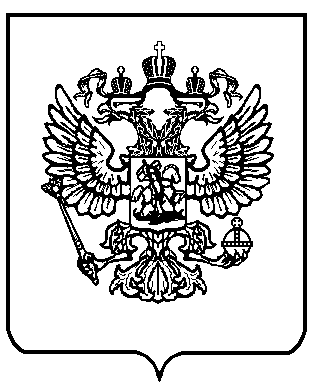 